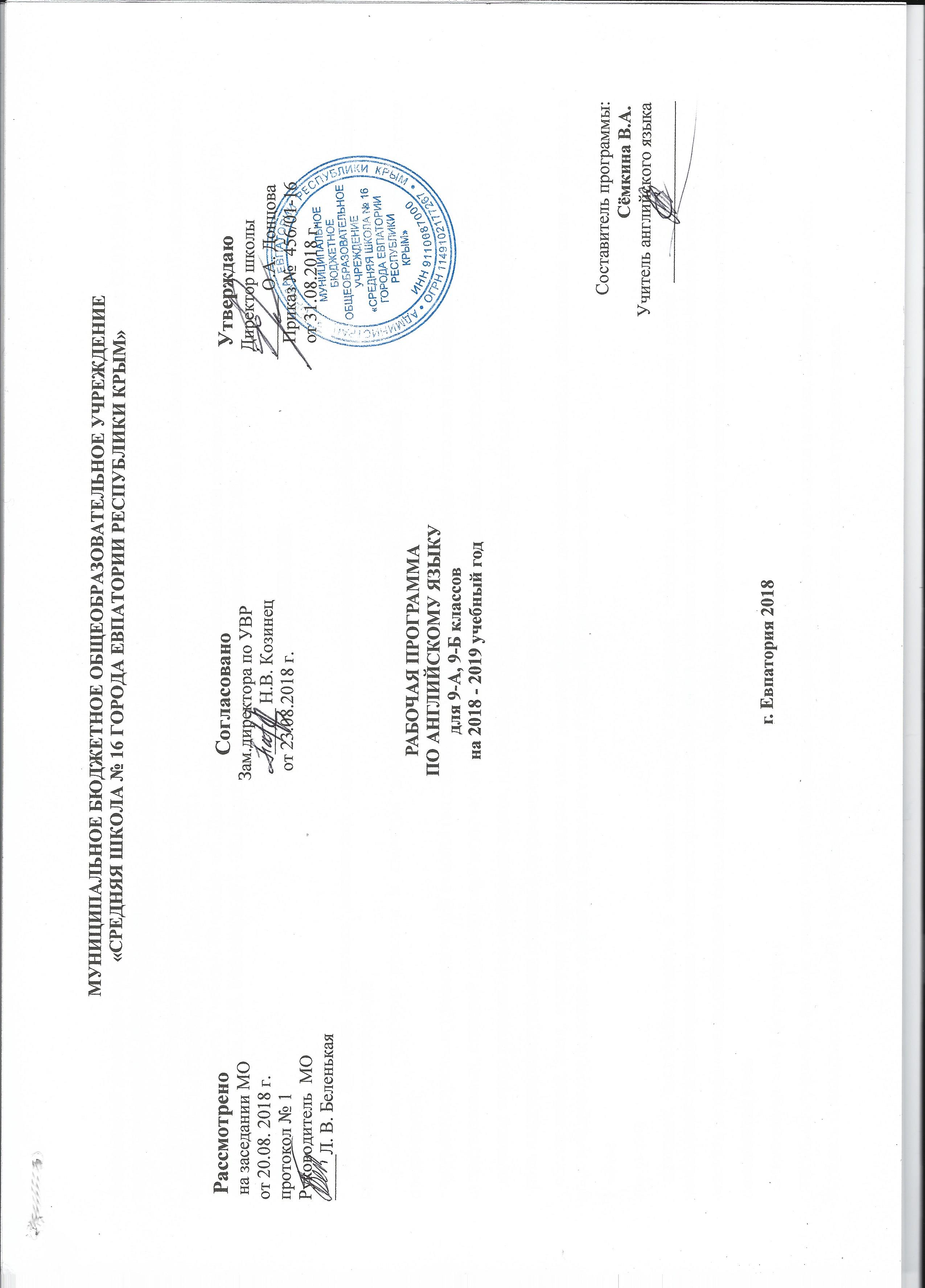 Федеральный компонент государственных стандартов НО, ОО, СО, утвержденный приказом Минобразования РФ от 05.03.2004 № 1089(с изменениями от 07. 06.2017г. № 506)     Рабочая программа по английскому языку для 10-х классов составлена на основе авторской программы Апалькова В.Г. «Английский в фокусе, 10–11» (“Spotlight”), М.: Просвещение, 2011 Английский в фокусе. Учебник. 10 класс:учеб. Для общеобразоват. Организаций с прил. на электрон. носителе: базовый уровень/[ О. В. Афанасьева, Д.Дули, И. В. Михеева и др.] - М.: Express Publishing: Просвещение, 2014. - 248с. Планируемые  результатыЗнать/понимать:· основные значения изученных лексических единиц (слов, словосочетаний); основные способы словообразования (аффиксация, словосложение, конверсия);· особенности структуры простых и сложных предложений английского языка; интонацию различных коммуникативных типов предложений;· признаки изученных грамматических явлений (видовременных форм глаголов, модальных глаголов и их эквивалентов, артиклей,существительных, степеней сравнения прилагательных и наречий, местоимений, числительных, предлогов);· основные нормы речевого этикета (реплики‐клише, наиболее распространенная оценочная лексика), принятые в стране изучаемого языка);· роль владения иностранными языками в современном мире, особенности· образа жизни, быта, культуры стран изучаемого языка (всемирно известные достопримечательности, выдающиеся люди и их вклад в мировую культуру), сходство и различия в традициях своей страны и стран изучаемого языка;Уметь:говорение· начинать, вести/поддерживать и заканчивать беседу в стандартных ситуациях общения, соблюдая нормы речевого этикета, при необходимости переспрашивая, уточняя расспрашивать собеседника и отвечать на его вопросы, высказывая свое мнение, просьбу,отвечать на предложение собеседника согласием/отказом, опираясь на изученную тематику и усвоенный лексико‐грамматический материал;письменная речь· заполнять анкеты и формуляры;· писать поздравления, личные письма с опорой на образец: расспрашивать адресата о его жизни и делах, сообщать то же о себе,выражать благодарность, просьбу, употребляя формулы речевого этикета, принятые в странах изучаемого языка.Использовать приобретенные знания и умения в практической деятельности и повседневной жизни для:· социальной адаптации; достижения взаимопонимания в процессе устного и письменного общения с носителями иностранногоязыка, установления межличностных и межкультурных контактов в доступных пределах;· создания целостной картины полиязычного, поликультурного мира, осознания места и роли родного и изучаемого иностранного языка в этом мире;· приобщения к ценностям мировой культуры как через иноязычные источники информации, в том числе мультимедийные, так и через участие в школьных обменах, туристических поездках, молодежных форумах;· ознакомления представителей других стран с культурой своего народа;· осознания себя гражданином своей страны и мира.Содержание учебного курсаТематическое планированиеКалендарно-тематическое планирование для 9-А, 9-Б классовТема разделаКоличество часовКраткое содержание темыМодуль 1. Праздники13 часовВводный урок. Праздники и празднования. Приметы  и предрассудки. Фестиваль в Рио. Школы  в  США. Особые случаи. Торжества. Описание праздников. День смеха. Национальный праздник индейцев Северной Америки. Чтение. День памяти. Модульный контроль по теме «Праздники»Модуль 2. Дом, Жилище.Образ жизни13 часовДом. Жилище. Отношения в семье. Родственные связи. Бытовые насекомые. Город, деревня. Соседи. Электронное письмо личного характера. Дом Элвиса. Правительство. Премьер-министр. Официальная резиденция. Исчезающие  виды животных. Модульный контроль по теме «Дом. Жилище. Образ жизни»Модуль 3. Очевидное и невероятное12 часовЗагадочные существа, чудовища. Сны и кошмары. Аудирование. Какое совпадение?! Оптические иллюзии. Написание рассказа. Подвал с приведениями. Самый знаменитый английский замок с приведениям. Стили в живописи. Модульный контроль по теме «Очевидное-невероятное»Модуль 4.Технический прогресс.Современные технологии12 часовСовременные технологии. Проблемы с компьютером. Контроль аудирования. Конкурс молодых изобретателей. Конкурс молодых изобретателей. Контроль письма. Интернет. Контроль чтения. Интернет. Подростки и высокие технологии. Современные технологии. Контроль говорения. ТВ программа о новинках в мире высоких технологий. Электронный мусор и экология. Модульный контроль по теме «Технический прогресс. Современные технологии»Модуль 5. Литература и искусства13 часовВиды искусства. Музыка. Вкусы и предпочтения. Классическая музыка. Кино. Фильмы. Отзыв на книгу или фильм. Мой любимый фильм или книга. Уильям Шекспир, Говорение. У. Шекспир «Венецианский купец». Модульный контроль по теме «Литература и искусство»Модуль 6. Город и горожане 13 часовЛюди в городе. Животные. Помощь животных. Карта города. Дорожное движение. Памятники архитектуры в опасности. Памятники архитектуры в опасности. Услуги населению. Описание достопримечательностей. Достопримечательности. Добро пожаловать в Сидней, Австралия. Экологически безопасные виды транспорта. Модульный контроль по теме «Город и горожане»                           Модуль 7. Вопросы личной безопасности13 часовСтрах и фобии. Службы экстренной помощи. Службы экстренной помощи. Непредвиденные ситуации. Привычки. Питание и здоровье. Польза и вред компьютерных игр. Письмо. Польза и вред компьютерных игр. Опасные животные США. Защити себя сам. Модульный контроль по теме «Вопросы личной безопасности»Модуль 8.Трудности 13 часовНикогда не сдавайся! Риски. Контроль аудирования. В трудной ситуации. Правила выживания. Контроль чтения. Туризм. Письмо-заявление. Контроль письма. Риски в спорте. Контроль говорения. Модульный контроль по теме «Трудности Биография Хеллен  Келлер. Вызов Антарктиды.Всего:102 часа№ разделатемыНаименование разделатемыКоличество часовМодульный контрольКонтроль чтенияКонтроль аудированияКонтроль говоренияКонтроль письма1Праздники.      13        1      12Дом, жилище.      13       13.Очевидное-невероятное.      12       1         14.Технический прогресс. Современные технологии.      12       1      1         1          1         15.Литература и  искусство.      13       1          16.Город и     горожане.      13       17.Вопросы личной безопасности      13       1         18.Трудности.      13       1        1          1          1          1Всего:102 часа       8        3          3          3          3Резервное время:3 часа№ п/п№ п/пДатаДата       Тема       Тема       ТемаЛексикаЛексикаГрамматикаГрамматикаЧтениеЧтениеАудированиеАудированиеГоворениеГоворениеПисьмоПисьмоП.Ф.П.Ф.       Тема       Тема       ТемаЛексикаЛексикаГрамматикаГрамматикаЧтениеЧтениеАудированиеАудированиеГоворениеГоворениеПисьмоПисьмоМодуль №1 Праздники. (13 часов)Модуль №1 Праздники. (13 часов)Модуль №1 Праздники. (13 часов)Модуль №1 Праздники. (13 часов)Модуль №1 Праздники. (13 часов)Модуль №1 Праздники. (13 часов)Модуль №1 Праздники. (13 часов)Модуль №1 Праздники. (13 часов)Модуль №1 Праздники. (13 часов)Модуль №1 Праздники. (13 часов)Модуль №1 Праздники. (13 часов)Модуль №1 Праздники. (13 часов)Модуль №1 Праздники. (13 часов)Модуль №1 Праздники. (13 часов)Модуль №1 Праздники. (13 часов)Модуль №1 Праздники. (13 часов)Модуль №1 Праздники. (13 часов)Модуль №1 Праздники. (13 часов)Модуль №1 Праздники. (13 часов)103.09Вводный урок. Актуализация лексики.Вводный урок. Актуализация лексики.Вводный урок. Актуализация лексики.С. 9 — ознакомительноС. 9 — ознакомительноОбзорное повторениеОбзорное повторениепо заданиям с. 9 на базе с. 9—24по заданиям с. 9 на базе с. 9—24по заданиям с. 9 на базе с. 9—24по заданиям с. 9 на базе с. 9—24по заданиям с. 9 на базе с. 9—24по заданиям с. 9 на базе с. 9—24205.09Праздники и празднования. Развитие навыков аудирования.Праздники и празднования. Развитие навыков аудирования.Праздники и празднования. Развитие навыков аудирования.  Слова по теме «Праздникии празднования» Scarecrow, celebrate, display, bonfire, include, messy, require.упр. 1-4с. 10  Слова по теме «Праздникии празднования» Scarecrow, celebrate, display, bonfire, include, messy, require.упр. 1-4с. 10Прогнозирова -ние содержа-ния текста;поисковое иизучающеечтение – статьяо необычныхпраздниках вразных странахмира: упр.2 стр.10Прогнозирова -ние содержа-ния текста;поисковое иизучающеечтение – статьяо необычныхпраздниках вразных странахмира: упр.2 стр.10Аудиосопро -вождениетекста: упр.2Аудиосопро -вождениетекста: упр.2выделениеключевых словв вопросах какстратегия приработе с пониманием текста и умение высказываться на основе прочитанного:упр.3 выделениеключевых словв вопросах какстратегия приработе с пониманием текста и умение высказываться на основе прочитанного:упр.3 307.09Праздники и празднования. Развитие навыков чтения.Праздники и празднования. Развитие навыков чтения.Праздники и празднования. Развитие навыков чтения.Слова по теме «Праздникии празднования»: charity, enter, annual, invite, attract, performance.упр. 6-9c.11Слова по теме «Праздникии празднования»: charity, enter, annual, invite, attract, performance.упр. 6-9c.11Просмотровое чтение текстаупр.2Просмотровое чтение текстаупр.2Высказыванияна основепрочитанного:упр.5диалог-расспрос наоснове прочитанного (ролевая игра):упр.8Высказыванияна основепрочитанного:упр.5диалог-расспрос наоснове прочитанного (ролевая игра):упр.8Текст-описание одногоиз нацио-нальныхпраздниковРоссии (поплану):упр.9Текст-описание одногоиз нацио-нальныхпраздниковРоссии (поплану):упр.9410.09Приметы и предрассудки. Развитие навыка диалогической речи.Приметы и предрассудки. Развитие навыка диалогической речи.Приметы и предрассудки. Развитие навыка диалогической речи.Слова по теме«Приметы и предрассудки: superstition, anxious, attention, coincidence, accident. упр. 1, 2;речевое взаимодействие (выражениеозабоченности и обеспокоенностис. 12—13Слова по теме«Приметы и предрассудки: superstition, anxious, attention, coincidence, accident. упр. 1, 2;речевое взаимодействие (выражениеозабоченности и обеспокоенностис. 12—13Изучающеечтение – диалог (обменмнениями оботношении кприметам),  упр 7 с 13 чтение вслух: упр. 3;Изучающеечтение – диалог (обменмнениями оботношении кприметам),  упр 7 с 13 чтение вслух: упр. 3;Аудиосопро –вождение текста ;аудирование свыборочнымизвлечениемзаданной  информации:упр. 4Аудиосопро –вождение текста ;аудирование свыборочнымизвлечениемзаданной  информации:упр. 4Диалог  оприметах ипредрассудкахв семье  упр.5; диолологическоевысказываниепо теме:упр. 11Диалог  оприметах ипредрассудкахв семье  упр.5; диолологическоевысказываниепо теме:упр. 11512.09Фестиваль в Рио. Развитие навыка монологической речи.Фестиваль в Рио. Развитие навыка монологической речи.Фестиваль в Рио. Развитие навыка монологической речи.Слова по теме admire, attend, smell, get-together.do/go/have в устойчивых словосочетаниях: упр.4с. 14Слова по теме admire, attend, smell, get-together.do/go/have в устойчивых словосочетаниях: упр.4с. 14Present tenses(практика использования):упр. 1–3, Present tenses(практика использования):упр. 1–3, Изучающеечтение – текст-письмо сиспользова-нием активногограмматиче-ского материала: упр. 1;Изучающеечтение – текст-письмо сиспользова-нием активногограмматиче-ского материала: упр. 1;Диалог (расспрос об образе  жизни, опыте участияв праздниках),монологичес-кое высказыва-ние на основедиалога: упр. 4, 5;Диалог (расспрос об образе  жизни, опыте участияв праздниках),монологичес-кое высказыва-ние на основедиалога: упр. 4, 5;614.09Школы   в США. Развитие навыка письма.Школы   в США. Развитие навыка письма.Школы   в США. Развитие навыка письма.Слова по теме congratulate, outfit. decorate, delicious, organiseзакреплениес.15Слова по теме congratulate, outfit. decorate, delicious, organiseзакреплениес.15Present tenses(практика использования):упр. 7,9exclamations:упр. 10, 11Present tenses(практика использования):упр. 7,9exclamations:упр. 10, 11Текст-письмоличного характера: упр.9Текст-письмоличного характера: упр.9диалог (обменмнениями ошкольных новостях):упр.12диалогическое высказывание на основе упр.8диалог (обменмнениями ошкольных новостях):упр.12диалогическое высказывание на основе упр.8Предложе -ния сиспользованием заданных грамма-тическихструктур:упр.6Предложе -ния сиспользованием заданных грамма-тическихструктур:упр.6717.09Особые случаи. Развитие социокультурной компетенции.Особые случаи. Развитие социокультурной компетенции.Особые случаи. Развитие социокультурной компетенции.Слова по теме «Особые случаи/торжества, праздники» exchange, dress up, blow out, receive.упр. 1, 2, 3b, 5a;идиомы с cake:упр.4с. 16-17Слова по теме «Особые случаи/торжества, праздники» exchange, dress up, blow out, receive.упр. 1, 2, 3b, 5a;идиомы с cake:упр.4с. 16-17Ознакомитель-ное и изучающее чтение:упр. 5a,Ознакомитель-ное и изучающее чтение:упр. 5a,Аудированиес выборочнымизвлечениемзаданнойинформации:упр. 3aАудированиес выборочнымизвлечениемзаданнойинформации:упр. 3aИспользование идиом в предложениях: упр. 4Использование идиом в предложениях: упр. 4819.09Торжества. Развитие навыка употребления Relative Clauses.Торжества. Развитие навыка употребления Relative Clauses.Торжества. Развитие навыка употребления Relative Clauses.Слова по теме«Особые случаи/торжества, праздники» rely on, rest, impatient, carol, wedding reception.упр.5b-9с.17Слова по теме«Особые случаи/торжества, праздники» rely on, rest, impatient, carol, wedding reception.упр.5b-9с.17Relative Clauses (defining/non-defiining): упр. 6, 7, 8,9Relative Clauses (defining/non-defiining): упр. 6, 7, 8,9Монолог-описание (праздника): упр. 5bМонолог-описание (праздника): упр. 5bПредложе-ния сиспользованием RelativeClauses:упр.9Предложе-ния сиспользованием RelativeClauses:упр.9921.09Описание праздников. Развитие навыка употребления средств выразительности. Описание праздников. Развитие навыка употребления средств выразительности. Описание праздников. Развитие навыка употребления средств выразительности. Слова по теме «Описание праздников» chime,cheer,gather,float,stall.Study Skills:средства выразительности при описании: упр. 4, 5, 6с. 18–19Слова по теме «Описание праздников» chime,cheer,gather,float,stall.Study Skills:средства выразительности при описании: упр. 4, 5, 6с. 18–19Прогнозирование содержания текста повербальным иневербальнымопорам: упр.1,2;ознакомитель-ное и изучаю-щее чтение –статья описа-тельного харак-тера: упр.3Прогнозирование содержания текста повербальным иневербальнымопорам: упр.1,2;ознакомитель-ное и изучаю-щее чтение –статья описа-тельного харак-тера: упр.3Аудирование текста с выборочнымизвлечениемзаданнойинформации: упр.2Аудирование текста с выборочнымизвлечениемзаданнойинформации: упр.2Сравнительноевысказывание;обсуждениетекста; интервьюСравнительноевысказывание;обсуждениетекста; интервьюОбсужде-ниепорядканаписаниястатьи сописаниемпразднова-ния торже-ственногособытия:упр. 7аОбсужде-ниепорядканаписаниястатьи сописаниемпразднова-ния торже-ственногособытия:упр. 7а1024.09День смеха. Развитие навыка употребления времен глаголов.День смеха. Развитие навыка употребления времен глаголов.День смеха. Развитие навыка употребления времен глаголов.Слова по теме spectator, allow, opportunity, annoy, embarrassсловообразование:прилагательные ипричастия на -ed/-ing: упр. 1a;дифференциациялексических значенийслов:habit/tradition/customspectators/audience/crowd; let/make/allow; luck/chance/opportunity: упр. 2;phrasal verbs (turn)с. 20Слова по теме spectator, allow, opportunity, annoy, embarrassсловообразование:прилагательные ипричастия на -ed/-ing: упр. 1a;дифференциациялексических значенийслов:habit/tradition/customspectators/audience/crowd; let/make/allow; luck/chance/opportunity: упр. 2;phrasal verbs (turn)с. 20Предлоги с при-лагательными(dependentprepositions):упр. 4;времена глаголов(практикаиспользования):упр. 5aПредлоги с при-лагательными(dependentprepositions):упр. 4;времена глаголов(практикаиспользования):упр. 5aИзучающеечтение –текст-описание праздника: упр. 1aИзучающеечтение –текст-описание праздника: упр. 1aВысказыванияна основепрочитанного:упр. 1b;монолог-опи-сание (празд-ника): упр.5a;диалог(обмен мне-ниями ошкольномпразднике):упр. 5bВысказыванияна основепрочитанного:упр. 1b;монолог-опи-сание (празд-ника): упр.5a;диалог(обмен мне-ниями ошкольномпразднике):упр. 5b1126.09НациональныйпраздникиндейцевСевернойАмерики.ЧтениеНациональныйпраздникиндейцевСевернойАмерики.ЧтениеНациональныйпраздникиндейцевСевернойАмерики.ЧтениеСлова по теме«Этнические праздники/фестивали» explode, handicraft, trader, tribe, treat.упр. 1, 2bс. 21Слова по теме«Этнические праздники/фестивали» explode, handicraft, trader, tribe, treat.упр. 1, 2bс. 21Прогнозирова -ние содержа-ния текста сопорой наиллюстрациии музыку;поисковое иизучающеечтение: упр. 1,2а, 3Контроль  чтения.Прогнозирова -ние содержа-ния текста сопорой наиллюстрациии музыку;поисковое иизучающеечтение: упр. 1,2а, 3Контроль  чтения.Аудиосопро -вождениетекста:упр. 1, 3Аудиосопро -вождениетекста:упр. 1, 3Сообщения наоснове прочи-танного (поплану и само-стоятельносоставленнымтезисам):упр.3Сообщения наоснове прочи-танного (поплану и само-стоятельносоставленнымтезисам):упр.3Заметка вшкольныйжурнал обинтересномсобытии вкультурнойжизниРоссии (поплану исамостоя-тельносоставлен-ным тези-сам): упр.4Заметка вшкольныйжурнал обинтересномсобытии вкультурнойжизниРоссии (поплану исамостоя-тельносоставлен-ным тези-сам): упр.41228.09День памяти. Развитие навыка письма.День памяти. Развитие навыка письма.День памяти. Развитие навыка письма.Слова по теме«Историческая память,Поминовение» commemoration, remember, row, solem, significance, wreath.упр. 5;распознавание лексических значений слов:remember/re -mind/memorise:упр.6с.22-23Слова по теме«Историческая память,Поминовение» commemoration, remember, row, solem, significance, wreath.упр. 5;распознавание лексических значений слов:remember/re -mind/memorise:упр.6с.22-23Ознакомитель -ное чтениестихотворения,текста; про-гнозированиесодержаниятекста:упр. 1, 2;поисковое иизучающеечтение:упр. 3, 4, 5,7a;Study Skills:подбор заголовков кчастям текстаОзнакомитель -ное чтениестихотворения,текста; про-гнозированиесодержаниятекста:упр. 1, 2;поисковое иизучающеечтение:упр. 3, 4, 5,7a;Study Skills:подбор заголовков кчастям текстаАудиосопро -вождениетекстов: упр.2,Аудиосопро -вождениетекстов: упр.2,Высказыванияпо теме ценностного содержания: упр. 1;обсуждениепрочитанного(диалоги):упр. 7a;сообщение опразднованииДня Победы:упр. 7b;выражениеличного аргу-ментирован-ногоотношения кпрочитанному:упр.8Высказыванияпо теме ценностного содержания: упр. 1;обсуждениепрочитанного(диалоги):упр. 7a;сообщение опразднованииДня Победы:упр. 7b;выражениеличного аргу-ментирован-ногоотношения кпрочитанному:упр.8Сочинение(project) опразднова-нии Дняпобеды:упр. 7bСочинение(project) опразднова-нии Дняпобеды:упр. 7b1301.10Модульныйконтроль №1 по теме: «Праздники» Контроль  навыков использования грамматических и лексических единицМодульныйконтроль №1 по теме: «Праздники» Контроль  навыков использования грамматических и лексических единицМодульныйконтроль №1 по теме: «Праздники» Контроль  навыков использования грамматических и лексических единицКонтроль знаний и умений учащихся по теме.Контроль знаний и умений учащихся по теме.Контроль знаний и умений учащихся по теме.Контроль знаний и умений учащихся по теме.Изучающеечтение –статья оТатьяниномдне – Днестудентов вРоссииИзучающеечтение –статья оТатьяниномдне – Днестудентов вРоссииОбсуждениетекста с пере-носом наличный опытОбсуждениетекста с пере-носом наличный опытМодуль № 2 Дом. Жилище. Образ жизни. (13 часов)Модуль № 2 Дом. Жилище. Образ жизни. (13 часов)Модуль № 2 Дом. Жилище. Образ жизни. (13 часов)Модуль № 2 Дом. Жилище. Образ жизни. (13 часов)Модуль № 2 Дом. Жилище. Образ жизни. (13 часов)Модуль № 2 Дом. Жилище. Образ жизни. (13 часов)Модуль № 2 Дом. Жилище. Образ жизни. (13 часов)Модуль № 2 Дом. Жилище. Образ жизни. (13 часов)Модуль № 2 Дом. Жилище. Образ жизни. (13 часов)Модуль № 2 Дом. Жилище. Образ жизни. (13 часов)Модуль № 2 Дом. Жилище. Образ жизни. (13 часов)Модуль № 2 Дом. Жилище. Образ жизни. (13 часов)Модуль № 2 Дом. Жилище. Образ жизни. (13 часов)Модуль № 2 Дом. Жилище. Образ жизни. (13 часов)Модуль № 2 Дом. Жилище. Образ жизни. (13 часов)Модуль № 2 Дом. Жилище. Образ жизни. (13 часов)Модуль № 2 Дом. Жилище. Образ жизни. (13 часов)Модуль № 2 Дом. Жилище. Образ жизни. (13 часов)Модуль № 2 Дом. Жилище. Образ жизни. (13 часов)1403.10Дом, жилище. Развитие навыков аудирования.Дом, жилище. Развитие навыков аудирования.Дом, жилище. Развитие навыков аудирования.Слова  по теме«Жилище,город/деревня, образжизни:» detached, porch, inhabitant, resident, strap, press  against, bump into упр. 1;Study Skills:использование графических схем приизучении тематической лексики: упр.2;с. 26Слова  по теме«Жилище,город/деревня, образжизни:» detached, porch, inhabitant, resident, strap, press  against, bump into упр. 1;Study Skills:использование графических схем приизучении тематической лексики: упр.2;с. 26Прогнозирова -ние содержаниятекста по иллю -страциям и за -головку: упр. 3;ознакомитель-ное и по иско -вое и изучаю-щее чтение – статья о между-народных кос -мических  стан-циях (МКС/ISS):упр. 3;Прогнозирова -ние содержаниятекста по иллю -страциям и за -головку: упр. 3;ознакомитель-ное и по иско -вое и изучаю-щее чтение – статья о между-народных кос -мических  стан-циях (МКС/ISS):упр. 3;Аудио соп- ровождениетекс та: упр.3Аудио соп- ровождениетекс та: упр.3Описание своего жилища на основе упр.2Описание своего жилища на основе упр.2Выполне-ние упр. 4, 5Выполне-ние упр. 4, 51505.10Дом, жилище. Развитие навыков чтения.Дом, жилище. Развитие навыков чтения.Дом, жилище. Развитие навыков чтения.Слова по теме«Жилище, город/деревня, образжизни, работа по дому» lack, stare, household chores, work  outупр.7с.27Слова по теме«Жилище, город/деревня, образжизни, работа по дому» lack, stare, household chores, work  outупр.7с.27Диалог-рас-спрос наоснове прочи-танного (ролевая игра –интервью):упр. 8а;комбиниро-ванный диалог на основепрочитанного:упр. 8сДиалог-рас-спрос наоснове прочи-танного (ролевая игра –интервью):упр. 8а;комбиниро-ванный диалог на основепрочитанного:упр. 8сВыписки изтекста: упр.8b;сочинение(правилаповедения)на основепрочитанно-го: упр.9Выписки изтекста: упр.8b;сочинение(правилаповедения)на основепрочитанно-го: упр.91608.10Отношения в семье. Развитие навыков речевого этикетаОтношения в семье. Развитие навыков речевого этикетаОтношения в семье. Развитие навыков речевого этикетаСлова по теме «Родственные связи,отношения в семье: apologise, fault,  part-time, reproach, treatупр. 1, 2;речевое взаимодействие с.28Слова по теме «Родственные связи,отношения в семье: apologise, fault,  part-time, reproach, treatупр. 1, 2;речевое взаимодействие с.28Прогнозирова -ние содержания текста,изучающеечтение, чтениевслух – диалог мамы и дочери: упр. 4 Прогнозирова -ние содержания текста,изучающеечтение, чтениевслух – диалог мамы и дочери: упр. 4 Аудиосопро-вождение  текстаи заданий:упр. 4;Аудиосопро-вождение  текстаи заданий:упр. 4;Выражение неодобрения/порицания, извинения:упр. 3Выражение неодобрения/порицания, извинения:упр. 3Подбор синонимических фраз: упр.5Подбор синонимических фраз: упр.51710.10Родственные связи. Развитие навыка диалогической речи.Родственные связи. Развитие навыка диалогической речи.Родственные связи. Развитие навыка диалогической речи.Слова по теме«Родственные связи,отношения в семье»; идиомы сhouse/home;взаимоконтрольиспользования новой лексики в предложениях: упр. 12 с. 29Слова по теме«Родственные связи,отношения в семье»; идиомы сhouse/home;взаимоконтрольиспользования новой лексики в предложениях: упр. 12 с. 29Чтение диалога по ролям: упр.6Чтение диалога по ролям: упр.6Аудирование свыборочнымизвлечениемзаданнойинформации:упр. 10Аудирование свыборочнымизвлечениемзаданнойинформации:упр. 10Комбиниро -ванный диалог по заданной ситуации:упр. 7Комбиниро -ванный диалог по заданной ситуации:упр. 7идиомы сhouse/home: упр. 11идиомы сhouse/home: упр. 111812.10Бытовые насекомые Совершенствование навыков использования  Infinitive/-ingforms Бытовые насекомые Совершенствование навыков использования  Infinitive/-ingforms Бытовые насекомые Совершенствование навыков использования  Infinitive/-ingforms Слова по теме«Бытовые насекомые;взаимоотношения всемье» admit, avoid, bedbug, borrow, cockroach.с. 30Слова по теме«Бытовые насекомые;взаимоотношения всемье» admit, avoid, bedbug, borrow, cockroach.с. 30Infinitive/-ingforms: упр. 1,3, Infinitive/-ingforms: упр. 1,3, Поисковое,изучающеечтение – тексты о бытовыхнасекомых,тест о взаимо -отношениях всемье сиспользова-нием активногограмматического материа-ла: упр. 1,3Поисковое,изучающеечтение – тексты о бытовыхнасекомых,тест о взаимо -отношениях всемье сиспользова-нием активногограмматического материа-ла: упр. 1,3Высказыва-ния на основе прочитанного : упр.2Высказыва-ния на основе прочитанного : упр.2Предло -жения позаданнойтеме с использова-нием активного граммати -ческогоматериала:упр. 4,Предло -жения позаданнойтеме с использова-нием активного граммати -ческогоматериала:упр. 4,1915.10Бытовые насекомые Совершенствование речевых навыковБытовые насекомые Совершенствование речевых навыковБытовые насекомые Совершенствование речевых навыковСлова по теме«Бытовые насекомые;взаимоотношения всемье» look  forward to, cant stand, don’t mind, would rather.с.31Слова по теме«Бытовые насекомые;взаимоотношения всемье» look  forward to, cant stand, don’t mind, would rather.с.31too – enough:упр.10too – enough:упр.10Ознакомительное и изучающее чтение: упр.10Ознакомительное и изучающее чтение: упр.10Высказыва-ния о себе с использованием заданной лексики по теме: упр.6Высказыва-ния о себе с использованием заданной лексики по теме: упр.6Предло -жения позаданнойтеме с использова-нием активного граммати -ческогоматериала:упр.5,9Предло -жения позаданнойтеме с использова-нием активного граммати -ческогоматериала:упр.5,92017.10Город,деревня.Развитие коммуникативной компетенцииГород,деревня.Развитие коммуникативной компетенцииГород,деревня.Развитие коммуникативной компетенцииСлова по теме«Город/деревня;соседи « sociable, selfish, arrogant, caring, annoid(прилагательные): упр. 1, 4ас. 32Слова по теме«Город/деревня;соседи « sociable, selfish, arrogant, caring, annoid(прилагательные): упр. 1, 4ас. 32Предлоги места:упр.3Предлоги места:упр.3Аудир. С пониманиемоснов.содержания, сизвлечениемзаданной информации:упр.2Аудир. С пониманиемоснов.содержания, сизвлечениемзаданной информации:упр.2Микромоноло-ги о соседях(описание):упр. 4b;Микромоноло-ги о соседях(описание):упр. 4b;2119.10Соседи. Развитие умения составлять тезисы письменного сообщенияСоседи. Развитие умения составлять тезисы письменного сообщенияСоседи. Развитие умения составлять тезисы письменного сообщенияСлова по теме«Город/деревня;Соседи « completely, peep, curtain, isolated,narrow.с.33Слова по теме«Город/деревня;Соседи « completely, peep, curtain, isolated,narrow.с.33Изучающеечтение (письмо личногохарактера оновом местежительства):упр. 5Изучающеечтение (письмо личногохарактера оновом местежительства):упр. 5Тематические микродиалогиэтикетного  характера по за данной ситуации (взаимо-отношения ссоседями):упр. 6,7Тематические микродиалогиэтикетного  характера по за данной ситуации (взаимо-отношения ссоседями):упр. 6,7Письменноевысказыва-ние по теме«Что такоехорошиесоседи»:упр. 8Письменноевысказыва-ние по теме«Что такоехорошиесоседи»:упр. 82222.10Электронное письмо личного характера. Развитие навыков письмаЭлектронное письмо личного характера. Развитие навыков письмаЭлектронное письмо личного характера. Развитие навыков письмаСлова по теме appreciate, entertainment, suburb, hospitality, permission, refuse.(электронное) письмоличного характера:упр. 1,с. 34–35Слова по теме appreciate, entertainment, suburb, hospitality, permission, refuse.(электронное) письмоличного характера:упр. 1,с. 34–35Прямые и косвенные вопросы:упр. 4,5Прямые и косвенные вопросы:упр. 4,5Изучающеечтение – правила написания, образецличного письма: упр. 1,2, 7 (о про-верке напи-санного);поисковоечтение: упр.3Изучающеечтение – правила написания, образецличного письма: упр. 1,2, 7 (о про-верке напи-санного);поисковоечтение: упр.3Обсуждениепорядка  написания письма:упр.6Обсуждениепорядка  написания письма:упр.6Письмо личного характера:упр. 7Письмо личного характера:упр. 72324.10Дом Элвиса. Развитие навыков поискового и изучающего чтенияДом Элвиса. Развитие навыков поискового и изучающего чтенияДом Элвиса. Развитие навыков поискового и изучающего чтениясловообразование:существительные отприлагательных(-ance, -cy, -ence,-ness, -ity): упр. 1;phrasal verbs (make):упр. 2;распознаваниелексических значенийслов: brush/sweep,cupboard/wardrobe,clean/wash:упр.4с. 36словообразование:существительные отприлагательных(-ance, -cy, -ence,-ness, -ity): упр. 1;phrasal verbs (make):упр. 2;распознаваниелексических значенийслов: brush/sweep,cupboard/wardrobe,clean/wash:упр.4с. 36Предлоги(dependentprepositions): упр.3;Infinitive/-ingforms (повторение): упр.5Предлоги(dependentprepositions): упр.3;Infinitive/-ingforms (повторение): упр.5Изучающеечтение – текстс Infinitive/-ingforms:упр. 5Изучающеечтение – текстс Infinitive/-ingforms:упр. 5Микровыска -зывания позаданной темес использова-нием активно-го лексическо-го и грамма-тическогоматериала:упр.3Микровыска -зывания позаданной темес использова-нием активно-го лексическо-го и грамма-тическогоматериала:упр.32426.10Правительство,премьер-министр,официальная резиденция. Развитие навыков поискового и изучающего чтенияПравительство,премьер-министр,официальная резиденция. Развитие навыков поискового и изучающего чтенияПравительство,премьер-министр,официальная резиденция. Развитие навыков поискового и изучающего чтенияСлова по теме «Правительство,премьер-министр,официальная резиденция:» ordinary, government, sivil servant, official  functions.упр. 1,3с.37Слова по теме «Правительство,премьер-министр,официальная резиденция:» ordinary, government, sivil servant, official  functions.упр. 1,3с.37Прогнозирова -ние содержа-ния текста позаголовку ииллюстрации;поисковое иизучающеечтение: упр.1–4Прогнозирова -ние содержа-ния текста позаголовку ииллюстрации;поисковое иизучающеечтение: упр.1–4Аудиосопро -вождениетекста:упр. 2,5Аудиосопро -вождениетекста:упр. 2,5Высказыванияна основепрочитанного:упр.5Высказыванияна основепрочитанного:упр.5Заметка обизвестномздании вРоссии(по плану):упр.6Заметка обизвестномздании вРоссии(по плану):упр.62507.11Исчезающиевиды животныхФормирование у учащихся  коммуникативной компетенцииИсчезающиевиды животныхФормирование у учащихся  коммуникативной компетенцииИсчезающиевиды животныхФормирование у учащихся  коммуникативной компетенцииСлова  по теме«Фауна: виды и классы; исчезающиевиды животных»:pollution, deforestation, destroy, species, extinct, survive.упр. 1,2с.38-39Слова  по теме«Фауна: виды и классы; исчезающиевиды животных»:pollution, deforestation, destroy, species, extinct, survive.упр. 1,2с.38-39Прогнозирова -ние содержа-ния текста,поисковое иизучающеечтение – статья экологического  содержания:упр. 3, 4, 5;Study Skills:составлениекраткого пере-сказа текста:упр.6Прогнозирова -ние содержа-ния текста,поисковое иизучающеечтение – статья экологического  содержания:упр. 3, 4, 5;Study Skills:составлениекраткого пере-сказа текста:упр.6Аудиосопро -вождениетекста: упр.3Аудиосопро -вождениетекста: упр.3Краткий пересказ текста сиспользовани-ем выписокпо плану:упр.6Краткий пересказ текста сиспользовани-ем выписокпо плану:упр.6Выписки изтекста длякраткогопересказа:упр. 6;письменноевысказыва-ние с эле-ментамирассужденияпо даннойпроблеме:упр.8Выписки изтекста длякраткогопересказа:упр. 6;письменноевысказыва-ние с эле-ментамирассужденияпо даннойпроблеме:упр.82609.11Модульный контроль №2 по теме: «Дом Жилище Образ жизни».Контроль  навыков использования грамматических и лексических единицМодульный контроль №2 по теме: «Дом Жилище Образ жизни».Контроль  навыков использования грамматических и лексических единицМодульный контроль №2 по теме: «Дом Жилище Образ жизни».Контроль  навыков использования грамматических и лексических единицКонтроль знаний и умений учащихся по теме.Контроль знаний и умений учащихся по теме.Контроль знаний и умений учащихся по теме.Контроль знаний и умений учащихся по теме.Изучающеечтение –статья-описа-ние о старыхсеверных рус-ских деревняхИзучающеечтение –статья-описа-ние о старыхсеверных рус-ских деревняхОбсуждениетекста с пере-носом наличный опытОбсуждениетекста с пере-носом наличный опытМодуль №3 Очевидное –невероятное. (12 часов)Модуль №3 Очевидное –невероятное. (12 часов)Модуль №3 Очевидное –невероятное. (12 часов)Модуль №3 Очевидное –невероятное. (12 часов)Модуль №3 Очевидное –невероятное. (12 часов)Модуль №3 Очевидное –невероятное. (12 часов)Модуль №3 Очевидное –невероятное. (12 часов)Модуль №3 Очевидное –невероятное. (12 часов)Модуль №3 Очевидное –невероятное. (12 часов)Модуль №3 Очевидное –невероятное. (12 часов)Модуль №3 Очевидное –невероятное. (12 часов)Модуль №3 Очевидное –невероятное. (12 часов)Модуль №3 Очевидное –невероятное. (12 часов)Модуль №3 Очевидное –невероятное. (12 часов)Модуль №3 Очевидное –невероятное. (12 часов)Модуль №3 Очевидное –невероятное. (12 часов)Модуль №3 Очевидное –невероятное. (12 часов)Модуль №3 Очевидное –невероятное. (12 часов)Модуль №3 Очевидное –невероятное. (12 часов)2712.11Загадочные существа,чудовища.Развитие навыков диалогической речиЗагадочные существа,чудовища.Развитие навыков диалогической речиЗагадочные существа,чудовища.Развитие навыков диалогической речиСлова по теме«Загадочные существа,чудовища « ancient, approach, blunt, hooks, humped, hairy.с.42Слова по теме«Загадочные существа,чудовища « ancient, approach, blunt, hooks, humped, hairy.с.42Прогнозиро -вание содер-жания текста:упр. 1а; поисковое иизучающеечтение –статья о зага-дочных суще-ствахПрогнозиро -вание содер-жания текста:упр. 1а; поисковое иизучающеечтение –статья о зага-дочных суще-ствахАудиосоп -ровождениетекста: упр.1bАудиосоп -ровождениетекста: упр.1bМикровыска -зывания (опи-сание чудо-вищ): упр. 1b,2Микровыска -зывания (опи-сание чудо-вищ): упр. 1b,2Подбор антонимов и синонимов: упр.3, 4Подбор антонимов и синонимов: упр.3, 42814.11Загадочные существа,чудовищаФормирование у учащихся  коммуникативной компетенцииЗагадочные существа,чудовищаФормирование у учащихся  коммуникативной компетенцииЗагадочные существа,чудовищаФормирование у учащихся  коммуникативной компетенцииЛова по теме«Загадочные существа,Чудовища» approach, stare, glance, glare, tentacle, mysterious. с.43Лова по теме«Загадочные существа,Чудовища» approach, stare, glance, glare, tentacle, mysterious. с.43Изучающее чтение с выделением нужной информации.с.43Изучающее чтение с выделением нужной информации.с.43Высказыванияна основепрочитанного:упр.7Высказыванияна основепрочитанного:упр.7Письмен-ноевысказыва-ние с эле-ментамиповествова-ния, описа-ния (наоснове про-читанного):упр.8Письмен-ноевысказыва-ние с эле-ментамиповествова-ния, описа-ния (наоснове про-читанного):упр.82916.11Сны и кошмары.АудированиеСны и кошмары.АудированиеСны и кошмары.АудированиеСлова по теме«Сны, кошмары»: nightmares, chase, appearance, pound, reliefупр. 1, 2, 4а;речевое взаимодей-ствие (размышле-ния/рассуждения):упр. 3;с.44-45Слова по теме«Сны, кошмары»: nightmares, chase, appearance, pound, reliefупр. 1, 2, 4а;речевое взаимодей-ствие (размышле-ния/рассуждения):упр. 3;с.44-45Прогнозирова -ние содержа-ния текста,поисковое иизучающеечтение – диа-лог о страш-ном сне: упр. 4b, 5, 6;чтение вслух:упр.7Прогнозирова -ние содержа-ния текста,поисковое иизучающеечтение – диа-лог о страш-ном сне: упр. 4b, 5, 6;чтение вслух:упр.7Аудиосопро -вождениетекста и заданий: упр. 4;аудирование спониманиемосновногосодержания:упр. 9 . Контроль  аудирования.Аудиосопро -вождениетекста и заданий: упр. 4;аудирование спониманиемосновногосодержания:упр. 9 . Контроль  аудирования.Комбиниро -ванный диа-лог по задан-ной ситуации:упр.10Комбиниро -ванный диа-лог по задан-ной ситуации:упр.10Короткаястатья вжурнал  ожизни  рос -сийскихподростков: упр.4Короткаястатья вжурнал  ожизни  рос -сийскихподростков: упр.43029.11Какое совпадение!Совершенствование навыков использования  Past Tenses Какое совпадение!Совершенствование навыков использования  Past Tenses Какое совпадение!Совершенствование навыков использования  Past Tenses Слова по теме«Совпадения» coincidence, expect, drawer, item, mud.с.46Слова по теме«Совпадения» coincidence, expect, drawer, item, mud.с.46Past Tenses (прак-тика использова-ния): упр. 1, 2,3, 4Past Tenses (прак-тика использова-ния): упр. 1, 2,3, 4Поисковоечтение – текстоб удивитель-ных совпаде-ниях: упр. 1Поисковоечтение – текстоб удивитель-ных совпаде-ниях: упр. 1Аудиосопровождение  заданий: упр. 3;Аудиосопровождение  заданий: упр. 3;Выполнение упр.2 с использованием активного грамматического материалаВыполнение упр.2 с использованием активного грамматического материала3121.11Какое совпадение!Развитие связных высказыванийКакое совпадение!Развитие связных высказыванийКакое совпадение!Развитие связных высказыванийСлова по теме«Совпадения» pull out,slip , tie, twist.с.47Слова по теме«Совпадения» pull out,slip , tie, twist.с.47Past Tenses (прак-тика использова-ния):  5, 9;used to/would:упр. 6,7Past Tenses (прак-тика использова-ния):  5, 9;used to/would:упр. 6,7Изучающеечтение: упр.9Изучающеечтение: упр.9Аудирование свыборочнымпониманием основногосодержания:упр.7Аудирование свыборочнымпониманием основногосодержания:упр.7Высказыванияпо заданнойтеме с исполь -зованиемактивногограмматиче-ского материа-ла (used to/would):упр.8Высказыванияпо заданнойтеме с исполь -зованиемактивногограмматиче-ского материа-ла (used to/would):упр.8Электрон-ноеписьмо зарубеж-номудругу  обудивитель-ном происше-ствии втвоей жизни:упр. 10Электрон-ноеписьмо зарубеж-номудругу  обудивитель-ном происше-ствии втвоей жизни:упр. 103223.11Оптические иллюзииФормирование у учащихся  коммуникативной компетенцииОптические иллюзииФормирование у учащихся  коммуникативной компетенцииОптические иллюзииФормирование у учащихся  коммуникативной компетенцииСлова по теме«Оптические иллюзии, сознание» optical  illusion, complicated, image, play tricks on, series.с.48Слова по теме«Оптические иллюзии, сознание» optical  illusion, complicated, image, play tricks on, series.с.48must/can’t/mayпри выражениипредположений : упр.4must/can’t/mayпри выражениипредположений : упр.4Прогнозирова -ние содержа-ния текста, чтение –статья обоптическихиллюзиях:упр. 2a, b;Прогнозирова -ние содержа-ния текста, чтение –статья обоптическихиллюзиях:упр. 2a, b;Монологическое высказывание на основе прочитанного: упр.1,2аМонологическое высказывание на основе прочитанного: упр.1,2аПодбор фраз к тексту:упр.2Подбор фраз к тексту:упр.23326.11Оптические иллюзии.Развитие навыков поискового и изучающего чтенияОптические иллюзии.Развитие навыков поискового и изучающего чтенияОптические иллюзии.Развитие навыков поискового и изучающего чтенияСлова по теме«Оптические иллюзии, сознан» assumption imagination, brain, canvas, exhibition,с.49Слова по теме«Оптические иллюзии, сознан» assumption imagination, brain, canvas, exhibition,с.49поисковое иизучающеетекст-описаниекартины:упр.5поисковое иизучающеетекст-описаниекартины:упр.5Аудированиес пониманиемосновного содержания:упр.7Аудированиес пониманиемосновного содержания:упр.7Монологичес -кие высказывания на основе прочитанного(описание  кар -тины): упр. 6;комбинирован-ный диалог позаданной  си -туации: упр. 8;Study Skills:описание кар-тины.Монологичес -кие высказывания на основе прочитанного(описание  кар -тины): упр. 6;комбинирован-ный диалог позаданной  си -туации: упр. 8;Study Skills:описание кар-тины.3428.11Написание рассказаРазвитие навыков письмаНаписание рассказаРазвитие навыков письмаНаписание рассказаРазвитие навыков письмаСлова по теме: inn, bill, gasp, lounge, passer-by.упр. 1, 7, 8.с.50-51Слова по теме: inn, bill, gasp, lounge, passer-by.упр. 1, 7, 8.с.50-51Прогнозиро -вание содер-жания текста,изучающеечтение – рас-сказ: упр. 1 (оструктуре рас-сказа), 2;ознакомитель-ное, поисковое и изучающее чтение:упр. 3, 4, 5,6Прогнозиро -вание содер-жания текста,изучающеечтение – рас-сказ: упр. 1 (оструктуре рас-сказа), 2;ознакомитель-ное, поисковое и изучающее чтение:упр. 3, 4, 5,6Аудированиес выборочнымпониманиемсодержания:упр.10Аудированиес выборочнымпониманиемсодержания:упр.10Обсуждениепорядка напи-сания рассказа(на основепрочитанногозадания):упр.9Обсуждениепорядка напи-сания рассказа(на основепрочитанногозадания):упр.9Написание рассказа: упр.9Написание рассказа: упр.93530.11Подвал с приведениямиРазвитие навыков поискового и изучающего чтенияПодвал с приведениямиРазвитие навыков поискового и изучающего чтенияПодвал с приведениямиРазвитие навыков поискового и изучающего чтенияСловообразование:сложные прилагательные: упр. 1;phrasal verbs (come):упр. 2;дифференциация лексических значенийслов: scene/sighting/sight, fantasy/imagination/illusion, witness/spectator/investigator,same/similar/alike:упр.4с.52Словообразование:сложные прилагательные: упр. 1;phrasal verbs (come):упр. 2;дифференциация лексических значенийслов: scene/sighting/sight, fantasy/imagination/illusion, witness/spectator/investigator,same/similar/alike:упр.4с.52Предлоги(dependentprepositions): упр.3;временныеформы глаголов(практика исполь-зования):упр. 5Предлоги(dependentprepositions): упр.3;временныеформы глаголов(практика исполь-зования):упр. 5Поисковоечтение – текстс. 42–43; изу-чающее чтение – текст сиспользовани-ем разныхвременныхформ: упр.5Поисковоечтение – текстс. 42–43; изу-чающее чтение – текст сиспользовани-ем разныхвременныхформ: упр.53603.12Самый знаменитый английский замок с приведениями. Развитие связных высказыванийСамый знаменитый английский замок с приведениями. Развитие связных высказыванийСамый знаменитый английский замок с приведениями. Развитие связных высказыванийСлова по теме«Замки с привидениями» haunted, lurk, bump, passage, prison, rustling.с.53Слова по теме«Замки с привидениями» haunted, lurk, bump, passage, prison, rustling.с.53Прогнозирова -ние содержа-ния текста,поисковое иизучающеечтение:упр. 1, 2,3Прогнозирова -ние содержа-ния текста,поисковое иизучающеечтение:упр. 1, 2,3Аудиосопро -вождениетекста: упр.4Аудиосопро -вождениетекста: упр.4Высказыванияна основепрочитанного(ролеваяигра): упр.4Высказыванияна основепрочитанного(ролеваяигра): упр.4Сочинение(project) обизвестномдворце/здании вРоссии:упр.5Сочинение(project) обизвестномдворце/здании вРоссии:упр.53705.12Стили в живописи. Формирование у учащихся  коммуникативной компетенцииСтили в живописи. Формирование у учащихся  коммуникативной компетенцииСтили в живописи. Формирование у учащихся  коммуникативной компетенцииСлова по теме«Геометрические фигуры, стили в живописи, описание картины»:rectangle,triangle,square,cube,cylinder,smooth.упр. 1, 2, 9;идиомы с paint:упр. 7с.54-55Слова по теме«Геометрические фигуры, стили в живописи, описание картины»:rectangle,triangle,square,cube,cylinder,smooth.упр. 1, 2, 9;идиомы с paint:упр. 7с.54-55Прогнозирова -ние содержа-ния текста,поисковое иизучающеечтение – статьяо стилях вживописи: упр.3, 4, 5, 6;ознакомитель-ное чтение –текст-описаниекартины:упр. 8;Study Skills: за -полнение про -пусков в текстесловами на основе  правилсловообразованияПрогнозирова -ние содержа-ния текста,поисковое иизучающеечтение – статьяо стилях вживописи: упр.3, 4, 5, 6;ознакомитель-ное чтение –текст-описаниекартины:упр. 8;Study Skills: за -полнение про -пусков в текстесловами на основе  правилсловообразованияАудиосопро -вождениетекста: упр.5Аудиосопро -вождениетекста: упр.5Монологичес -кое высказы-вание – опи-сание картины(по образцу иданным опо-рам): упр. 9;Монологичес -кое высказы-вание – опи-сание картины(по образцу иданным опо-рам): упр. 9;Письмен-ноевысказыва-ние – опи-сание кар-тины.Письмен-ноевысказыва-ние – опи-сание кар-тины.3807.12Модульный контроль №3 по теме: «Очевидное-невероятное». Контроль  навыков использования грамматических и лексических единицМодульный контроль №3 по теме: «Очевидное-невероятное». Контроль  навыков использования грамматических и лексических единицМодульный контроль №3 по теме: «Очевидное-невероятное». Контроль  навыков использования грамматических и лексических единицКонтроль знаний и умений учащихся по теме.Контроль знаний и умений учащихся по теме.Контроль знаний и умений учащихся по теме.Контроль знаний и умений учащихся по теме.Изучающеечтение –статья о домовых и русалках – русскихпризраках)Изучающеечтение –статья о домовых и русалках – русскихпризраках)Обсуждениетекста с переносом на личный опытОбсуждениетекста с переносом на личный опытПисьмен ное выска-зывание (наоснове дополни-тельнойинформа-ции) обисториипримет ипредрассудковПисьмен ное выска-зывание (наоснове дополни-тельнойинформа-ции) обисториипримет ипредрассудковМодуль №4 Технический прогресс. Современные технологии. (12 часов)Модуль №4 Технический прогресс. Современные технологии. (12 часов)Модуль №4 Технический прогресс. Современные технологии. (12 часов)Модуль №4 Технический прогресс. Современные технологии. (12 часов)Модуль №4 Технический прогресс. Современные технологии. (12 часов)Модуль №4 Технический прогресс. Современные технологии. (12 часов)Модуль №4 Технический прогресс. Современные технологии. (12 часов)Модуль №4 Технический прогресс. Современные технологии. (12 часов)Модуль №4 Технический прогресс. Современные технологии. (12 часов)Модуль №4 Технический прогресс. Современные технологии. (12 часов)Модуль №4 Технический прогресс. Современные технологии. (12 часов)Модуль №4 Технический прогресс. Современные технологии. (12 часов)Модуль №4 Технический прогресс. Современные технологии. (12 часов)Модуль №4 Технический прогресс. Современные технологии. (12 часов)Модуль №4 Технический прогресс. Современные технологии. (12 часов)Модуль №4 Технический прогресс. Современные технологии. (12 часов)Модуль №4 Технический прогресс. Современные технологии. (12 часов)Модуль №4 Технический прогресс. Современные технологии. (12 часов)Модуль №4 Технический прогресс. Современные технологии. (12 часов)3910.12Современные технологии.Формирование у учащихся  коммуникативной компетенцииСовременные технологии.Формирование у учащихся  коммуникативной компетенцииСовременные технологии.Формирование у учащихся  коммуникативной компетенцииСлова по теме«Современные технологии» ability, artificial, cater for, consciousness, decision.с.58-59Слова по теме«Современные технологии» ability, artificial, cater for, consciousness, decision.с.58-59Прогнозирова -ние содержа-ния текста:упр. 1;изучающее чтение –статья о робо-тах и робото-технике:упр. 4Прогнозирова -ние содержа-ния текста:упр. 1;изучающее чтение –статья о робо-тах и робото-технике:упр. 4Аудисопровождение текстаАудисопровождение текстаМонологическое высказывание на основе прочитанного: упр.2, 3Монологическое высказывание на основе прочитанного: упр.2, 3Письмен-ноекраткоеизложениесодержаниятекста: упр. 9;Письмен-ноекраткоеизложениесодержаниятекста: упр. 9;4012.12Современные технологии.Развитие навыков диалогической речиСовременные технологии.Развитие навыков диалогической речиСовременные технологии.Развитие навыков диалогической речиСлова по теме«Современные технологии» existence, mow the lawn, obey, obstacle, perform, nuclear, figurative.58-59Слова по теме«Современные технологии» existence, mow the lawn, obey, obstacle, perform, nuclear, figurative.58-59Аудирование с извлечением необходимой информацииАудирование с извлечением необходимой информацииКомбиниро -ванный диа-лог по задан-ной ситуации(на основепрочитанного)упр.8Комбиниро -ванный диа-лог по задан-ной ситуации(на основепрочитанного)упр.84114.12Проблемы с компьютером. Контроль  аудированияПроблемы с компьютером. Контроль  аудированияПроблемы с компьютером. Контроль  аудированияСлова по теме«Компьютерные технологии, проблемы сPC:» anti-virus,delete,download,frozen,,disk-drive,software.. упр. 1, 2;речевое взаимодей-ствие (предложениерешенийпроблемы/ответ):упр. 3, 7;с.60-61Слова по теме«Компьютерные технологии, проблемы сPC:» anti-virus,delete,download,frozen,,disk-drive,software.. упр. 1, 2;речевое взаимодей-ствие (предложениерешенийпроблемы/ответ):упр. 3, 7;с.60-61Прогнозирова -ние содержа-ния текста,поисковое иизучающеечтение – диа-лог об устра-нении непола-док с компью-тером: упр. 4, 5а;чтение вслух:упр. 5Прогнозирова -ние содержа-ния текста,поисковое иизучающеечтение – диа-лог об устра-нении непола-док с компью-тером: упр. 4, 5а;чтение вслух:упр. 5Аудиосопро-вождение  текста:упр. 4, 5;аудирование спониманиемосновногосодержания:упр. 9. Контроль  аудирования.Аудиосопро-вождение  текста:упр. 4, 5;аудирование спониманиемосновногосодержания:упр. 9. Контроль  аудирования.Диалог обустранениинеполадок скомпьютером(по образцу):упр.8Диалог обустранениинеполадок скомпьютером(по образцу):упр.84217.12Конкурс молодых изобретателей.Развитие навыков диалогической речиКонкурс молодых изобретателей.Развитие навыков диалогической речиКонкурс молодых изобретателей.Развитие навыков диалогической речиСлова по теме: bowling, broke, enter, exhibition,   с.62Слова по теме: bowling, broke, enter, exhibition,   с.62Способы выраже-ния значениябудущего:упр. 1–4; Способы выраже-ния значениябудущего:упр. 1–4; Изучающеечтение –текст- личноеписьмо обучастии в конкурсеюных изобре-тателей:упр. 1bИзучающеечтение –текст- личноеписьмо обучастии в конкурсеюных изобре-тателей:упр. 1bАудированиес выбороч-ным понима-нием содер-жания текста:упр. 4Аудированиес выбороч-ным понима-нием содер-жания текста:упр. 4Монологичес -кое высказы-вание сиспользовани-ем активного грамматиче-ского мате-риала:упр. 4b,Монологичес -кое высказы-вание сиспользовани-ем активного грамматиче-ского мате-риала:упр. 4b,4319.12Конкурс молодых изобретателе. Контроль письмаКонкурс молодых изобретателе. Контроль письмаКонкурс молодых изобретателе. Контроль письма Повторение  лексики  с.63 Повторение  лексики  с.63придаточные времени (Time clauses):упр. 7, 8;придаточныецели (Clauses ofpurpose/result):упр. 9, 10придаточные времени (Time clauses):упр. 7, 8;придаточныецели (Clauses ofpurpose/result):упр. 9, 10Монологическое высказывание о своих планах на субботу и воскресенье: упр.6Монологическое высказывание о своих планах на субботу и воскресенье: упр.6Выполне-ние упр.  5,7 b, Контроль  письма.Выполне-ние упр.  5,7 b, Контроль  письма.4421.12Интернет. Контроль чтенияИнтернет. Контроль чтенияИнтернет. Контроль чтенияСлова по теме«Интернет»: website, wireless, average, browse, check, compare.с.64-65Слова по теме«Интернет»: website, wireless, average, browse, check, compare.с.64-65Прогнозирова -ние содержа-ния текста,поисковое иизучающеечтение –статья о поль-зованииинтернетом: упр. 2, 3. Контроль  чтения.Прогнозирова -ние содержа-ния текста,поисковое иизучающеечтение –статья о поль-зованииинтернетом: упр. 2, 3. Контроль  чтения.Аудиосопро -вождениезаданий итекста: упр. 1,3b;Аудиосопро -вождениезаданий итекста: упр. 1,3b;Монологическое высказывание на основе прочитанного текста: упр.3bМонологическое высказывание на основе прочитанного текста: упр.3bИспользование идиом по теме в предложениях: упр.4Использование идиом по теме в предложениях: упр.44524.12Интернет. Контроль  говорения.Развитие коммуникативной компетенцииИнтернет. Контроль  говорения.Развитие коммуникативной компетенцииИнтернет. Контроль  говорения.Развитие коммуникативной компетенцииСлова по теме«Интернет» access, subscription, browse, broadband, server. Идиомы по теме с.65Слова по теме«Интернет» access, subscription, browse, broadband, server. Идиомы по теме с.65Изучающее чтение: упр. 6аИзучающее чтение: упр. 6аАудирование спониманиемосновного содержания:упр. 7Аудирование спониманиемосновного содержания:упр. 7Микродиалогис тематическойлексикой спереносом наличный опыт:упр. 6b;комбинирован-ный диалог по заданной ситу -ации (ролеваяигра): упр. 8 Контроль  говорения.Микродиалогис тематическойлексикой спереносом наличный опыт:упр. 6b;комбинирован-ный диалог по заданной ситу -ации (ролеваяигра): упр. 8 Контроль  говорения.Использование лексики по теме: упр.5Использование лексики по теме: упр.54626.12Подростки и высокие технологии. Поисковое чтение с пониманиемПодростки и высокие технологии. Поисковое чтение с пониманиемПодростки и высокие технологии. Поисковое чтение с пониманиемСлова по теме«Подростки и высокиеТехнологии», структураopinion essay,связки(linkers): all in all, consequently, for example, as a result, first of all, on the  other hand, in conclusion.с.66-67Слова по теме«Подростки и высокиеТехнологии», структураopinion essay,связки(linkers): all in all, consequently, for example, as a result, first of all, on the  other hand, in conclusion.с.66-67Поисковое иизучающеечтение – какписать opinionessay: упр. 1;текст-эссе:упр. 3Поисковое иизучающеечтение – какписать opinionessay: упр. 1;текст-эссе:упр. 3Обсуждениепорядка написания opinionessay: упр.6Обсуждениепорядка написания opinionessay: упр.6Письменноевысказыва-ние с изло-жением разных позиций(opinionessay): упр.2, 5, 6, 8;Study Skills:cтруктураабзацевПисьменноевысказыва-ние с изло-жением разных позиций(opinionessay): упр.2, 5, 6, 8;Study Skills:cтруктураабзацев47Современные технологии.Развитие общеязыковых, познавательных способностейСовременные технологии.Развитие общеязыковых, познавательных способностейСовременные технологии.Развитие общеязыковых, познавательных способностейСловообразование:существительные отглаголов (-ment, -ing,-tion, -ssion, -ery, -ation):упр. 1; phrasalverbs (break): упр. 3;различение  лекси -ческих значений слов:invent/discover, research/experiment, electric/electronic, engine/ machine,access/download, effect/affect, offer/suggest:упр.4с.68Словообразование:существительные отглаголов (-ment, -ing,-tion, -ssion, -ery, -ation):упр. 1; phrasalverbs (break): упр. 3;различение  лекси -ческих значений слов:invent/discover, research/experiment, electric/electronic, engine/ machine,access/download, effect/affect, offer/suggest:упр.4с.68Предлоги(dependentprepositions):упр.2;способы выражения будущеговремени (закрепление): упр.5Предлоги(dependentprepositions):упр.2;способы выражения будущеговремени (закрепление): упр.5Предложения, основанные наличномопыте учащихся сиспользова-нием актив-ного грам-матическо-гоматериала:упр.5Предложения, основанные наличномопыте учащихся сиспользова-нием актив-ного грам-матическо-гоматериала:упр.548ТВ-программао новинках вмире высокихтехнологий.Развитие навыков диалогической речи.ТВ-программао новинках вмире высокихтехнологий.Развитие навыков диалогической речи.ТВ-программао новинках вмире высокихтехнологий.Развитие навыков диалогической речи.Слова по теме: air, available, challenge, judge, category, brand, via, viewer, level.упр.3с.69Слова по теме: air, available, challenge, judge, category, brand, via, viewer, level.упр.3с.69Прогнозирова -ние содержания текста поиллюстрациям;поисковое иизучающеечтение:упр. 1, 2,3Прогнозирова -ние содержания текста поиллюстрациям;поисковое иизучающеечтение:упр. 1, 2,3Аудиосопро -вождениетекста: упр.1Аудиосопро -вождениетекста: упр.1Диалог-расспрос на основепрочитанного(ролевая игра):упр. 4;  мо но логическое высказывание на основе  про читанного,  упр. 5; упр.7Диалог-расспрос на основепрочитанного(ролевая игра):упр. 4;  мо но логическое высказывание на основе  про читанного,  упр. 5; упр.7Заметка(письменноевысказывание) олюбимойТВ-програм-ме: упр.6Заметка(письменноевысказывание) олюбимойТВ-програм-ме: упр.649Электронный мусор и экология. Совершенствование речевых навыковЭлектронный мусор и экология. Совершенствование речевых навыковЭлектронный мусор и экология. Совершенствование речевых навыков Слова по теме«Электронный мусор и Экология»  e-waste, pace, repaire, toxic, currently, dump, lead, leak, mercury, treaty. упр.5с.70-71 Слова по теме«Электронный мусор и Экология»  e-waste, pace, repaire, toxic, currently, dump, lead, leak, mercury, treaty. упр.5с.70-71Прогнозирова ние  содержания текста,изучающеечтение –статья обэлектронноммусоре и эко-логии:упр. 2, 3, 4Прогнозирова ние  содержания текста,изучающеечтение –статья обэлектронноммусоре и эко-логии:упр. 2, 3, 4Аудиосопро -вождениетекста: упр.5Аудиосопро -вождениетекста: упр.5Сообщение оличном опытена основе текс-та-диаграммы:упр. 1;высказывания,сообщение наоснове  прочи -танного:  упр.5c, 6; Сообщение оличном опытена основе текс-та-диаграммы:упр. 1;высказывания,сообщение наоснове  прочи -танного:  упр.5c, 6; 50Модульный контроль №4 по теме: «Современные технологии». Контроль  навыков использования грамматических и лексических единицМодульный контроль №4 по теме: «Современные технологии». Контроль  навыков использования грамматических и лексических единицМодульный контроль №4 по теме: «Современные технологии». Контроль  навыков использования грамматических и лексических единицКонтроль знаний и умений учащихся по теме.Контроль знаний и умений учащихся по теме.Контроль знаний и умений учащихся по теме.Контроль знаний и умений учащихся по теме.Изучающеечтение –статья оробототехникев РоссииИзучающеечтение –статья оробототехникев РоссииОбсуждениетекста с переносом наличный опытОбсуждениетекста с переносом наличный опытЗаметкао россий-ской компа-нии, произ -водящей ро бототехни-куЗаметкао россий-ской компа-нии, произ -водящей ро бототехни-куМодуль №5 Литература и искусство. (13 часов)Модуль №5 Литература и искусство. (13 часов)Модуль №5 Литература и искусство. (13 часов)Модуль №5 Литература и искусство. (13 часов)Модуль №5 Литература и искусство. (13 часов)Модуль №5 Литература и искусство. (13 часов)Модуль №5 Литература и искусство. (13 часов)Модуль №5 Литература и искусство. (13 часов)Модуль №5 Литература и искусство. (13 часов)Модуль №5 Литература и искусство. (13 часов)Модуль №5 Литература и искусство. (13 часов)Модуль №5 Литература и искусство. (13 часов)Модуль №5 Литература и искусство. (13 часов)Модуль №5 Литература и искусство. (13 часов)Модуль №5 Литература и искусство. (13 часов)Модуль №5 Литература и искусство. (13 часов)Модуль №5 Литература и искусство. (13 часов)Модуль №5 Литература и искусство. (13 часов)Модуль №5 Литература и искусство. (13 часов)51Виды искусства.Поисковое чтение с пониманиемВиды искусства.Поисковое чтение с пониманиемВиды искусства.Поисковое чтение с пониманиемСлова по теме«Виды искусства, профессии в искусстве,Материалы»; the eye of a needle, tiny, significant, carve, vandalism, remove.с.74Слова по теме«Виды искусства, профессии в искусстве,Материалы»; the eye of a needle, tiny, significant, carve, vandalism, remove.с.74Прилагательные-антонимы, глаголы;Прилагательные-антонимы, глаголы;Прогнозирова -ние содержа-ния текста позаголовкам ииллюстрациям:упр. 1; озна-комительное,поисковое  иизучающеечтение –статья об искусстве:упр. 2Прогнозирова -ние содержа-ния текста позаголовкам ииллюстрациям:упр. 1; озна-комительное,поисковое  иизучающеечтение –статья об искусстве:упр. 2Аудиосопро -вождениетекста: упр. 2Аудиосопро -вождениетекста: упр. 2Высказыва-ние с эле-ментамирассуждения: упр. 1Высказыва-ние с эле-ментамирассуждения: упр. 1Выполне-ние упр. 4, 5Выполне-ние упр. 4, 552Виды  искусства. Формирование у учащихся  коммуникативной компетенцииВиды  искусства. Формирование у учащихся  коммуникативной компетенцииВиды  искусства. Формирование у учащихся  коммуникативной компетенцииСлова по теме«Виды искусства, профессии в искусстве,Материалы»: pottery, chisel, clay, easel, kiln, tripod, set.c.75Слова по теме«Виды искусства, профессии в искусстве,Материалы»: pottery, chisel, clay, easel, kiln, tripod, set.c.75Временныеформы глаголовВременныеформы глаголовПознавательное чтение текста: упр. 6bПознавательное чтение текста: упр. 6bВысказыванияна основепрочитанного;ролевая игра:интервьюхудожникаупр. 8; обсуждение прочитанного саргументациейсвоего мнения: упр. 9Высказыванияна основепрочитанного;ролевая игра:интервьюхудожникаупр. 8; обсуждение прочитанного саргументациейсвоего мнения: упр. 9Временныеформы глаголов(практика исполь-зования):упр. 7письменное высказывание по теме: упр.10Временныеформы глаголов(практика исполь-зования):упр. 7письменное высказывание по теме: упр.1053Музыка.Развитие навыков диалогической речиМузыка.Развитие навыков диалогической речиМузыка.Развитие навыков диалогической речиСлова по теме«Стили музыки, вкусыи предпочтения»: attend, content, extract, hum., funky.с.76-77Слова по теме«Стили музыки, вкусыи предпочтения»: attend, content, extract, hum., funky.с.76-77Распознаваниелексических значенийслов по теме модуляРаспознаваниелексических значенийслов по теме модуляПрогнозирова -ние содержания текста,ознакомитель-ное, поисковое чтение –диалог омузыкальныхвкусах: упр. 4b,Прогнозирова -ние содержания текста,ознакомитель-ное, поисковое чтение –диалог омузыкальныхвкусах: упр. 4b,Аудиосопро -вождениетекста и заданий: упр. 4; Аудиосопро -вождениетекста и заданий: упр. 4; Мини-диалог –обмен мнениями: упр. 1bмини-диалог –расспрос: упр. 3Мини-диалог –обмен мнениями: упр. 1bмини-диалог –расспрос: упр. 3Закрепле-ние лексичес-ких единиц: упр.2Закрепле-ние лексичес-ких единиц: упр.254Музыка.Вкусы и предпочтения.Поисковое чтение с пониманиемМузыка.Вкусы и предпочтения.Поисковое чтение с пониманиемМузыка.Вкусы и предпочтения.Поисковое чтение с пониманиемСлова по теме «Стили музыки, вкусыи предпочтения»: line, preference, taste, theme, verse. с 76-77Слова по теме «Стили музыки, вкусыи предпочтения»: line, preference, taste, theme, verse. с 76-77Изучающее чтение диалога с извлечением необходимой информации: упр.5Изучающее чтение диалога с извлечением необходимой информации: упр.5Аудирование с пониманием основного содержания: упр.8Аудирование с пониманием основного содержания: упр.8Планирование совместных действий:упр. 6; Комбиниро -ванный диалог на основепрочитанного(ролеваяигра): Планирование совместных действий:упр. 6; Комбиниро -ванный диалог на основепрочитанного(ролеваяигра): Составление диалога на основе прочитанного: упр. 7;Составление диалога на основе прочитанного: упр. 7;55Классическая музыка. Формирование и развитие контекстуальной догадкиКлассическая музыка. Формирование и развитие контекстуальной догадкиКлассическая музыка. Формирование и развитие контекстуальной догадкиКлассическая музыка,Слова  потеме: accurately, child prodigy, composer, improve.с. 78-79Классическая музыка,Слова  потеме: accurately, child prodigy, composer, improve.с. 78-79Степени сравнений прилагательных и наречий:упр. 2–5; Study Skills: сопоставление с родным языком при освоении грамматических структурСтепени сравнений прилагательных и наречий:упр. 2–5; Study Skills: сопоставление с родным языком при освоении грамматических структурИзучающеечтение – тест-викторина оклассическоймузыке: упр. 1Изучающеечтение – тест-викторина оклассическоймузыке: упр. 1Выполнение упр.2,3Выполнение упр.2,356Классическая музыка. Формирование у учащихся  коммуникативной компетенцииКлассическая музыка. Формирование у учащихся  коммуникативной компетенцииКлассическая музыка. Формирование у учащихся  коммуникативной компетенцииСлова по теме«Классическая музыка»: afford, increase, decrease, equal, outpour, unfair.с.79Слова по теме«Классическая музыка»: afford, increase, decrease, equal, outpour, unfair.с.79Наречия меры и степени;Наречия меры и степени;Изучающее чтение : упр.7 с последующим выполнением заданияИзучающее чтение : упр.7 с последующим выполнением заданияВысказывание(описаниедруга): упр. 6Высказывание(описаниедруга): упр. 6Викторина оСовременных певцах иисполните-лях:упр. 8Викторина оСовременных певцах иисполните-лях:упр. 857Кино. Фильмы. Развитие навыков поискового и изучающего чтенияКино. Фильмы. Развитие навыков поискового и изучающего чтенияКино. Фильмы. Развитие навыков поискового и изучающего чтенияСлова по теме «Кино, фильмы»: audience, cast, consequence, plenty of, predictable, villain.с.80Слова по теме «Кино, фильмы»: audience, cast, consequence, plenty of, predictable, villain.с.80Прогнозиро - вание содер-жания текстапо иллюстра-ции: упр.2, поисковое и изучающее чтение –статья об индийском кино:упр.  3Прогнозиро - вание содер-жания текстапо иллюстра-ции: упр.2, поисковое и изучающее чтение –статья об индийском кино:упр.  3Аудиосопро-вождениетекста: упр. 3;Аудиосопро-вождениетекста: упр. 3;Высказыванияна основепрочитанногос переносомна личныйопыт: упр. 4b;Высказыванияна основепрочитанногос переносомна личныйопыт: упр. 4b;Закрепле-ние лексики по теме: упр.1краткий письмен-ныйпересказтекста:упр. 5;Закрепле-ние лексики по теме: упр.1краткий письмен-ныйпересказтекста:упр. 5;58Кино. Фильмы. Формирование у учащихся  коммуникативной компетенцииКино. Фильмы. Формирование у учащихся  коммуникативной компетенцииКино. Фильмы. Формирование у учащихся  коммуникативной компетенцииСлова по теме«Кино, фильмы»: action-packed, set, scenery, stunt, shoot.с.81Слова по теме«Кино, фильмы»: action-packed, set, scenery, stunt, shoot.с.81(Would)prefer/Wouldrather/sooner(Would)prefer/Wouldrather/soonerИзучающее чтение: упр. 6 с последующим выполнением заданий; познавательное чтение: упр.8Изучающее чтение: упр. 6 с последующим выполнением заданий; познавательное чтение: упр.8Аудированиес пониманиемосновногосодержания:упр. 9аАудированиес пониманиемосновногосодержания:упр. 9аМонолог-описание любимых фильмов:упр. 9b,11Монолог-описание любимых фильмов:упр. 9b,11Описаниефильма:упр.11Описаниефильма:упр.1159Отзыв на книгу или фильм. Развитие навыков диалогической речиОтзыв на книгу или фильм. Развитие навыков диалогической речиОтзыв на книгу или фильм. Развитие навыков диалогической речиОтзыв на книгу/фильм, прилагатель-ные для описания сюжета, героев, общейхарактеристики книги/ фильма: intriguing,fast-paced,slow-paced,irritating,shallow ,unexpected,satisfying. упр. 1, 4, 5а; выражение мнения, рекомендаций: упр.6с.82-83Отзыв на книгу/фильм, прилагатель-ные для описания сюжета, героев, общейхарактеристики книги/ фильма: intriguing,fast-paced,slow-paced,irritating,shallow ,unexpected,satisfying. упр. 1, 4, 5а; выражение мнения, рекомендаций: упр.6с.82-83Ознакомитель-ное, поисковоеи изучающеечтение – ста -тья о написа-нии отзыва накнигу/фильм/спектакль;электронноеписьмо – отзыв о прочитанной книге:упр. 1, 2,3Ознакомитель-ное, поисковоеи изучающеечтение – ста -тья о написа-нии отзыва накнигу/фильм/спектакль;электронноеписьмо – отзыв о прочитанной книге:упр. 1, 2,3Диалог-обменмнениями опрочитаннойкниге: упр.5b; обсуждение структурыи порядка написания  электронного отзыва о прочитанной книге:упр. 7аДиалог-обменмнениями опрочитаннойкниге: упр.5b; обсуждение структурыи порядка написания  электронного отзыва о прочитанной книге:упр. 7аЭлектрон-ноеписьмо –отзыв опрочитан-ной книге:упр. 2,7bЭлектрон-ноеписьмо –отзыв опрочитан-ной книге:упр. 2,7b60Мой любимый фильм или книга. Совершенствование грамматических навыков Мой любимый фильм или книга. Совершенствование грамматических навыков Мой любимый фильм или книга. Совершенствование грамматических навыков Словообразование:глаголы с приставка-ми: re-, mis-, under-,over-, dis-: упр. 1;phrasal verbs (run):упр. 3;распознаваниелексических значенийслов:set/situated, play/star,presentation/performance,exhibit/exhibition:упр.4с.84Словообразование:глаголы с приставка-ми: re-, mis-, under-,over-, dis-: упр. 1;phrasal verbs (run):упр. 3;распознаваниелексических значенийслов:set/situated, play/star,presentation/performance,exhibit/exhibition:упр.4с.84Предлоги(dependentprepositions):упр.2; формы глаголов (практикаиспользования):упр. 5Предлоги(dependentprepositions):упр.2; формы глаголов (практикаиспользования):упр. 561Уильям Шекспир. ГоворениеУильям Шекспир. ГоворениеУильям Шекспир. ГоворениеСлова по теме«ДраматургияШекспира»: playwright,reign,disguise,flesh,merchant,reflect,revenge,deception,fate. упр.3с.85Слова по теме«ДраматургияШекспира»: playwright,reign,disguise,flesh,merchant,reflect,revenge,deception,fate. упр.3с.85Прогнозирова -ние содержания текста;поисковое иизучающеечтение:упр. 1, 2,3Прогнозирова -ние содержания текста;поисковое иизучающеечтение:упр. 1, 2,3Аудиосопро -вождениетекста: упр. 1bАудиосопро -вождениетекста: упр. 1b Контроль  говорения. Контроль  говорения.Письменноевысказыва-ние на ос нове прочитан-ного: упр. 4;сочинение(project) обизвестномрусском пи -сателе упр.5Письменноевысказыва-ние на ос нове прочитан-ного: упр. 4;сочинение(project) обизвестномрусском пи -сателе упр.562У.Шекспир «Венецианский купец». Развитие коммуникативной компетенцииУ.Шекспир «Венецианский купец». Развитие коммуникативной компетенцииУ.Шекспир «Венецианский купец». Развитие коммуникативной компетенцииСлова по теме: authorise,award,sentence,heiress,judge,penalty,possessions,praisetrial.упр. 1,2с.86-87Слова по теме: authorise,award,sentence,heiress,judge,penalty,possessions,praisetrial.упр. 1,2с.86-87Прогнозирова -ние содержания текста, ознакомительное,  поисковое и  изучающее чтение  текстао сюжете пьесы, упр. 1, 2, 3,4; развитие умений чтениявслух по ролям: упр.5Прогнозирова -ние содержания текста, ознакомительное,  поисковое и  изучающее чтение  текстао сюжете пьесы, упр. 1, 2, 3,4; развитие умений чтениявслух по ролям: упр.5Аудиосопро -вождениетекста: упр. 5Аудиосопро -вождениетекста: упр. 5Обсуждениепрочитанного:упр. 6Обсуждениепрочитанного:упр. 6Краткийписьменныйпересказтекс та  (пьесы): упр. 8;Краткийписьменныйпересказтекс та  (пьесы): упр. 8;63Модульный контроль №5 по теме: «Литература и искусство». Контроль навыков использования грамматических и лексических единицМодульный контроль №5 по теме: «Литература и искусство». Контроль навыков использования грамматических и лексических единицМодульный контроль №5 по теме: «Литература и искусство». Контроль навыков использования грамматических и лексических единицКонтроль знаний и умений учащихся по теме.Контроль знаний и умений учащихся по теме.Контроль знаний и умений учащихся по теме.Контроль знаний и умений учащихся по теме.Изучающеечтение –статья оТретьяковскойгалерееИзучающеечтение –статья оТретьяковскойгалерееОбсуждениетекста с пере-носом на лич-ный опытОбсуждениетекста с пере-носом на лич-ный опытМодуль №6 Город и горожане. (13 часов)Модуль №6 Город и горожане. (13 часов)Модуль №6 Город и горожане. (13 часов)Модуль №6 Город и горожане. (13 часов)Модуль №6 Город и горожане. (13 часов)Модуль №6 Город и горожане. (13 часов)Модуль №6 Город и горожане. (13 часов)Модуль №6 Город и горожане. (13 часов)Модуль №6 Город и горожане. (13 часов)Модуль №6 Город и горожане. (13 часов)Модуль №6 Город и горожане. (13 часов)Модуль №6 Город и горожане. (13 часов)Модуль №6 Город и горожане. (13 часов)Модуль №6 Город и горожане. (13 часов)Модуль №6 Город и горожане. (13 часов)Модуль №6 Город и горожане. (13 часов)Модуль №6 Город и горожане. (13 часов)Модуль №6 Город и горожане. (13 часов)Модуль №6 Город и горожане. (13 часов)64Люди в городе.Животные.Поисковое чтение с пониманиемЛюди в городе.Животные.Поисковое чтение с пониманиемСлова по теме«Люди в городе,животные,  помощьживотным»: disabled, victim, shelter, worthwhile, property, neglected, foster-home, abandoned.с.90-91Слова по теме«Люди в городе,животные,  помощьживотным»: disabled, victim, shelter, worthwhile, property, neglected, foster-home, abandoned.с.90-91Слова по теме«Люди в городе,животные,  помощьживотным»: disabled, victim, shelter, worthwhile, property, neglected, foster-home, abandoned.с.90-91Временныеформы глаголов(практика исполь-зования)Временныеформы глаголов(практика исполь-зования)Прогнозирова -ние содержа-ния текста:упр. 2;ознакомитель-ное и изучаю-щее чтение –статья о помощи бездомным животным: упр. 2,3;Study Skills:подбор заголовков к абзацам/частям текстаПрогнозирова -ние содержа-ния текста:упр. 2;ознакомитель-ное и изучаю-щее чтение –статья о помощи бездомным животным: упр. 2,3;Study Skills:подбор заголовков к абзацам/частям текстаАудиосопро -вождениетекста: упр.2Аудиосопро -вождениетекста: упр.2Высказыванияс новой лек-сикой о лич-ном опыте:упр. 1b;Высказыванияс новой лек-сикой о лич-ном опыте:упр. 1b;Повторение лексичес-ких единиц по теме: упр.4Повторение лексичес-ких единиц по теме: упр.465 Помощь животным. Развитие навыков диалогической речи Помощь животным. Развитие навыков диалогической речиСлова по теме«Люди в городе,животные,  помощьживотным»: volunteer, donate, encourage, support, citizen.с.90-91Слова по теме«Люди в городе,животные,  помощьживотным»: volunteer, donate, encourage, support, citizen.с.90-91Слова по теме«Люди в городе,животные,  помощьживотным»: volunteer, donate, encourage, support, citizen.с.90-91Временныеформы глаголов(практика исполь-зования)Временныеформы глаголов(практика исполь-зования)Аргументиро-ванное выска-зывание,выражающееличное отно-шение к пред-мету речи,гражданскуюпозицию:упр.7Аргументиро-ванное выска-зывание,выражающееличное отно-шение к пред-мету речи,гражданскуюпозицию:упр.7Закрепле-ние  лексики по теме: упр.5,6;электронноеписьмо другу оволонтёрской работе:у. 8Закрепле-ние  лексики по теме: упр.5,6;электронноеписьмо другу оволонтёрской работе:у. 866Карта города. Развитие коммуникативных навыковКарта города. Развитие коммуникативных навыковСлова по теме«Карта города, дорожное движение,дорожные знаки»: roundabout, pavement, junction, cycle trail, exit.с.92-93Слова по теме«Карта города, дорожное движение,дорожные знаки»: roundabout, pavement, junction, cycle trail, exit.с.92-93Слова по теме«Карта города, дорожное движение,дорожные знаки»: roundabout, pavement, junction, cycle trail, exit.с.92-93Поисковое иизучающеечтение,  чтениевслух по ролям – диалог по ситуации «Какпройти?»: упр. 4Поисковое иизучающеечтение,  чтениевслух по ролям – диалог по ситуации «Какпройти?»: упр. 4Аудиосопро -вождениетекста и заданий: упр. 4Аудиосопро -вождениетекста и заданий: упр. 4Речевое взаимодей- ствие (Как пройти?):упр. 3Речевое взаимодей- ствие (Как пройти?):упр. 3Повторение лексичес-ких единиц по теме: упр.1Повторение лексичес-ких единиц по теме: упр.167 Дорожное движение. Развитие связных высказываний Дорожное движение. Развитие связных высказыванийСлова по теме«Карта города, дорожное движение,дорожные знаки»:nature reserve, overtake, park and ride, traffic sign.с.92-93Слова по теме«Карта города, дорожное движение,дорожные знаки»:nature reserve, overtake, park and ride, traffic sign.с.92-93Слова по теме«Карта города, дорожное движение,дорожные знаки»:nature reserve, overtake, park and ride, traffic sign.с.92-93Чтениевслух поролям: упр.5bЧтениевслух поролям: упр.5bАудирова-ние с пониманием основного содержаниятекста:упр. 6Аудирова-ние с пониманием основного содержаниятекста:упр. 6Комбиниро -ванный диалогпо ситуации«Как пройти?»(ролевая игра):упр.9Комбиниро -ванный диалогпо ситуации«Как пройти?»(ролевая игра):упр.9Закрепле-ние лексики по теме: упр.5аЗакрепле-ние лексики по теме: упр.5а68Памятники архитектуры в опасности. Совершенствование навыков использования грамматических конструкций Памятники архитектуры в опасности. Совершенствование навыков использования грамматических конструкций Слова по теме«Памятники архитектуры в опасности»:lean,attempt,construct,rod,reinforce,renovate.с.94-95Слова по теме«Памятники архитектуры в опасности»:lean,attempt,construct,rod,reinforce,renovate.с.94-95Слова по теме«Памятники архитектуры в опасности»:lean,attempt,construct,rod,reinforce,renovate.с.94-95Совершенствование навыков использования глаголов (The Passive):упр. 1–4;Совершенствование навыков использования глаголов (The Passive):упр. 1–4;Изучающеечтение – тест-викторина опамятникахархитектуры:упр. 1;Изучающеечтение – тест-викторина опамятникахархитектуры:упр. 1;Аудирова-ние с пониманием основного содержаниятекста:упр.3Аудирова-ние с пониманием основного содержаниятекста:упр.3Закрепле-ние грамматики: упр.2Закрепле-ние грамматики: упр.269Памятники архитектуры в опасности. Поисковое чтение с пониманиемПамятники архитектуры в опасности. Поисковое чтение с пониманиемСлова по теме«Памятники архитектуры в опасности»:marble,sandstone,estimate,endanger,destroy.с.94-95Слова по теме«Памятники архитектуры в опасности»:marble,sandstone,estimate,endanger,destroy.с.94-95Слова по теме«Памятники архитектуры в опасности»:marble,sandstone,estimate,endanger,destroy.с.94-95каузативнаяформа (TheCausative): упр. 5, 6, 7; местоимениякаузативнаяформа (TheCausative): упр. 5, 6, 7; местоименияИзучающее чтение об уличныхзнаках: упр.4Изучающее чтение об уличныхзнаках: упр.4Закрепление грамматики: упр.6,7 Закрепление грамматики: упр.6,7 70Услуги населению. Услуги населению. Слова по теме«Услуги населению Профессии» прилагательныедля описания про-фессий: brave, efficient, responsible, attendant, forensic scientist.с.96Слова по теме«Услуги населению Профессии» прилагательныедля описания про-фессий: brave, efficient, responsible, attendant, forensic scientist.с.96Слова по теме«Услуги населению Профессии» прилагательныедля описания про-фессий: brave, efficient, responsible, attendant, forensic scientist.с.96Изучающеечтение – мик-родиалоги потеме «В городе»: упр.3Изучающеечтение – мик-родиалоги потеме «В городе»: упр.3Аудиосопро -вождение за -даний: упр. 3;Аудиосопро -вождение за -даний: упр. 3;Высказыванияс новой лекси-кой на основеличного опыта:упр. 1 b; ком-бинированныйдиалог по ситуациям «В городе» упр. 4;Высказыванияс новой лекси-кой на основеличного опыта:упр. 1 b; ком-бинированныйдиалог по ситуациям «В городе» упр. 4;Закрепле-ние лексики по теме: упр.1b,2Закрепле-ние лексики по теме: упр.1b,271Услуги населению. Развитие навыков диалогической речиУслуги населению. Развитие навыков диалогической речиСлова по теме«Услуги населению», идиомы с -selfс.97Слова по теме«Услуги населению», идиомы с -selfс.97Слова по теме«Услуги населению», идиомы с -selfс.97Возвратныеместоимения(Reflexivepronouns):упр.7Возвратныеместоимения(Reflexivepronouns):упр.7Изучающее чтение: упр.7 с последующим выполнением заданийИзучающее чтение: упр.7 с последующим выполнением заданийАудирование спониманиемосновного со -держания, с выборочнымизвлечениемзаданной ин -формации: упр.5сАудирование спониманиемосновного со -держания, с выборочнымизвлечениемзаданной ин -формации: упр.5сДиалог-расспрос (ролеваяигра): упр. 6;Study Skills:ролевая играДиалог-расспрос (ролеваяигра): упр. 6;Study Skills:ролевая играИдиомы с –self:: упр.8Идиомы с –self:: упр.872Описание достопримеча-тельностей. Формирование у учащихся  коммуникативной компетенцииОписание достопримеча-тельностей. Формирование у учащихся  коммуникативной компетенцииПрилагательные сэмоционально-оце-ночным значением: tired, tasty, delicious, terrified, exhausted, fascinating.упр. 4,5с.98-99Прилагательные сэмоционально-оце-ночным значением: tired, tasty, delicious, terrified, exhausted, fascinating.упр. 4,5с.98-99Прилагательные сэмоционально-оце-ночным значением: tired, tasty, delicious, terrified, exhausted, fascinating.упр. 4,5с.98-99Ознакомитель -ное, поисковоеи изучающеечтение – тексто структуреэлектронногописьма другуо впечатленияхот поездки;электронноеписьмо другуо впечатленияхот поездки:упр. 1, 2,3Ознакомитель -ное, поисковоеи изучающеечтение – тексто структуреэлектронногописьма другуо впечатленияхот поездки;электронноеписьмо другуо впечатленияхот поездки:упр. 1, 2,3Электронноеписьмодругу о впечатле-ниях отпоездки:упр. 6;проверкаписьмен-ноготекста:упр.7Электронноеписьмодругу о впечатле-ниях отпоездки:упр. 6;проверкаписьмен-ноготекста:упр.773Достопримеча-тельности. Развитие связных высказыванийДостопримеча-тельности. Развитие связных высказыванийРhrasal verbs (check):упр. 1; словообразование: существительные с абстрактнымзначением (-hood,-ity, age): упр. 4;дифференциация лексических значенийслов: community/society, pedestrian/walker,sign/signal,stop/station: упр.3с.100Рhrasal verbs (check):упр. 1; словообразование: существительные с абстрактнымзначением (-hood,-ity, age): упр. 4;дифференциация лексических значенийслов: community/society, pedestrian/walker,sign/signal,stop/station: упр.3с.100Рhrasal verbs (check):упр. 1; словообразование: существительные с абстрактнымзначением (-hood,-ity, age): упр. 4;дифференциация лексических значенийслов: community/society, pedestrian/walker,sign/signal,stop/station: упр.3с.100Предлоги(dependentprepositions): упр.2;страдательныйзалог (практикаиспользования):упр. 5Предлоги(dependentprepositions): упр.2;страдательныйзалог (практикаиспользования):упр. 5Изучающеечтение – тексто поездке:упр.1Изучающеечтение – тексто поездке:упр.1Презентация –описаниепамятникаПрезентация –описаниепамятникаПисьмен-ноевысказыва-ние опамятникеархитекту-рыв России:упр.5Письмен-ноевысказыва-ние опамятникеархитекту-рыв России:упр.574Добро пожаловать в Сидней, Австралия. Развитие связных высказыванийДобро пожаловать в Сидней, Австралия. Развитие связных высказываний arch, catch a glimpse, splash out, head, hustle and bustle, skyline.описание города,отработка словообразования различных частей речи:упр. 2, 4с.101 arch, catch a glimpse, splash out, head, hustle and bustle, skyline.описание города,отработка словообразования различных частей речи:упр. 2, 4с.101 arch, catch a glimpse, splash out, head, hustle and bustle, skyline.описание города,отработка словообразования различных частей речи:упр. 2, 4с.101Прогнозиро -вание содер-жания текста,ознакомитель-ное и изучаю-щее чтение:упр. 1, 2,3Прогнозиро -вание содер-жания текста,ознакомитель-ное и изучаю-щее чтение:упр. 1, 2,3Аудиосопро -вождениетекста: упр.3Аудиосопро -вождениетекста: упр.3Аргументиро -ванныевысказыванияна основепрочитанного:упр.3, 5Аргументиро -ванныевысказыванияна основепрочитанного:упр.3, 5Буклет ободном изроссийскихгородов(работа вгруппе):упр.6Буклет ободном изроссийскихгородов(работа вгруппе):упр.675Экологически безопасные виды транспорта. Развитие коммуникативных навыковЭкологически безопасные виды транспорта. Развитие коммуникативных навыковСлова по теме«Транспорт и экология»: ban, hood, hop off, handlebar, headlight, vehicle. упр. 1, 2,3с.102-103Слова по теме«Транспорт и экология»: ban, hood, hop off, handlebar, headlight, vehicle. упр. 1, 2,3с.102-103Слова по теме«Транспорт и экология»: ban, hood, hop off, handlebar, headlight, vehicle. упр. 1, 2,3с.102-103Ознакомитель-ное, поисковое и изучающеечтение – статья об экологически- безопасных видахтранс порта:упр. 4, 5,6Ознакомитель-ное, поисковое и изучающеечтение – статья об экологически- безопасных видахтранс порта:упр. 4, 5,6Аудиосопро -вождениетекста: упр.6Аудиосопро -вождениетекста: упр.6Аргументиро -ванные выска-зывания наоснове прочи-танного:упр. 6; уп. 7;выражениеличного аргу-ментированно-го отношениякпрочитанному: упр.8 Аргументиро -ванные выска-зывания наоснове прочи-танного:упр. 6; уп. 7;выражениеличного аргу-ментированно-го отношениякпрочитанному: упр.8 76Модульный контроль №6 по теме: «Город и горожане». Контроль навыков использования грамматических и лексических единицМодульный контроль №6 по теме: «Город и горожане». Контроль навыков использования грамматических и лексических единицКонтроль знаний и умений учащихся по теме.Контроль знаний и умений учащихся по теме.Контроль знаний и умений учащихся по теме.Контроль знаний и умений учащихся по теме.Контроль знаний и умений учащихся по теме.Изучающеечтение –статья о московскомКремлеИзучающеечтение –статья о московскомКремлеОбсуждениетекста с пере-носом наличный опытОбсуждениетекста с пере-носом наличный опытМодуль №7 Вопрсы личной безопасности. (13 часов)Модуль №7 Вопрсы личной безопасности. (13 часов)Модуль №7 Вопрсы личной безопасности. (13 часов)Модуль №7 Вопрсы личной безопасности. (13 часов)Модуль №7 Вопрсы личной безопасности. (13 часов)Модуль №7 Вопрсы личной безопасности. (13 часов)Модуль №7 Вопрсы личной безопасности. (13 часов)Модуль №7 Вопрсы личной безопасности. (13 часов)Модуль №7 Вопрсы личной безопасности. (13 часов)Модуль №7 Вопрсы личной безопасности. (13 часов)Модуль №7 Вопрсы личной безопасности. (13 часов)Модуль №7 Вопрсы личной безопасности. (13 часов)Модуль №7 Вопрсы личной безопасности. (13 часов)Модуль №7 Вопрсы личной безопасности. (13 часов)Модуль №7 Вопрсы личной безопасности. (13 часов)Модуль №7 Вопрсы личной безопасности. (13 часов)Модуль №7 Вопрсы личной безопасности. (13 часов)Модуль №7 Вопрсы личной безопасности. (13 часов)Модуль №7 Вопрсы личной безопасности. (13 часов)77Страхи и фобии. Развитие навыков поискового и изучающего чтенияСлова по теме«Эмоциональныесостояния, страхи ифобии»: yell, activate, embarrass, tease, trigger, irrational.с.106Слова по теме«Эмоциональныесостояния, страхи ифобии»: yell, activate, embarrass, tease, trigger, irrational.с.106Слова по теме«Эмоциональныесостояния, страхи ифобии»: yell, activate, embarrass, tease, trigger, irrational.с.106Прогнозиро -вание содер-жания текста: упр.2,поисковое  иизучающеечтение – статья о страхахи фобиях:упр. 3Прогнозиро -вание содер-жания текста: упр.2,поисковое  иизучающеечтение – статья о страхахи фобиях:упр. 3Высказывание по теме: упр.1,2Высказывание по теме: упр.1,2Закрепле-ние лексики по теме: упр.4, 5Закрепле-ние лексики по теме: упр.4, 578Страхи и фобии. Развитие связных высказыванийЗакрепление слов по теме«Эмоциональныесостояния, страхи ифобии», идиомы для описанияэмоциональныхсостояний  упр.7с.106-107Закрепление слов по теме«Эмоциональныесостояния, страхи ифобии», идиомы для описанияэмоциональныхсостояний  упр.7с.106-107Закрепление слов по теме«Эмоциональныесостояния, страхи ифобии», идиомы для описанияэмоциональныхсостояний  упр.7с.106-107Поисковое чтение с извлечением информации:упр.6Поисковое чтение с извлечением информации:упр.6Краткий пересказ текста сиспользова-нием выписок по плану: упр.9Краткий пересказ текста сиспользова-нием выписок по плану: упр.9Выписки изтекста длякраткого пе -ресказа:упр. 9;письменное краткое изложение содержания текста:уп.10Выписки изтекста длякраткого пе -ресказа:упр. 9;письменное краткое изложение содержания текста:уп.1079Службы экстренной помощи. Формирование у учащихся  коммуникативной компетенцииСлова по теме«Службы экстреннойПомощи»:emergency,rescue, dial, handset.речевое взаимодей-ствие (разговор потелефону, просьбы)с.108-109Слова по теме«Службы экстреннойПомощи»:emergency,rescue, dial, handset.речевое взаимодей-ствие (разговор потелефону, просьбы)с.108-109Слова по теме«Службы экстреннойПомощи»:emergency,rescue, dial, handset.речевое взаимодей-ствие (разговор потелефону, просьбы)с.108-109Ознакомитель -ное и поиско-вое чтение –текст-постер ослужбе экс-тренной  по мо -щи: упр. 1а;ознакомитель-ное чтение: упр. 2а;Ознакомитель -ное и поиско-вое чтение –текст-постер ослужбе экс-тренной  по мо -щи: упр. 1а;ознакомитель-ное чтение: упр. 2а;Аудированиес выбороч-ным понима-нием задан-ной инфор-мации:упр. 2b;Аудированиес выбороч-ным понима-нием задан-ной инфор-мации:упр. 2b;Высказыванияна основепрочитанногос переносомна личныйопыт (о служ-бах экстрен-ной помощив России): упр. 1b; составление мини-диалогов: упр.3Высказыванияна основепрочитанногос переносомна личныйопыт (о служ-бах экстрен-ной помощив России): упр. 1b; составление мини-диалогов: упр.380Службы экстренной помощи. Развитие навыков диалогической речиСлова по теме«Службы экстреннойпомощи»:  hold the line, knock off, put through, unconscious, respond.(само) контрольиспользования новой лексики в предложенияхс.108-109Слова по теме«Службы экстреннойпомощи»:  hold the line, knock off, put through, unconscious, respond.(само) контрольиспользования новой лексики в предложенияхс.108-109Слова по теме«Службы экстреннойпомощи»:  hold the line, knock off, put through, unconscious, respond.(само) контрольиспользования новой лексики в предложенияхс.108-109Про-гнозированиесодержаниятекста; поиско-вое и изучающее чтение –диалог-обра-щение в службу скоройпомощи:упр. 4Про-гнозированиесодержаниятекста; поиско-вое и изучающее чтение –диалог-обра-щение в службу скоройпомощи:упр. 4Аудиосопро-вождение текста: упр.4Аудиосопро-вождение текста: упр.4Ролевая игра-диалог потелефону(обращение в службы экс-тренной помо-щи; в пожар-ную службу):упр. 9Ролевая игра-диалог потелефону(обращение в службы экс-тренной помо-щи; в пожар-ную службу):упр. 9Закрепле-ние лексики по теме: упр.5,6Закрепле-ние лексики по теме: упр.5,681Непредвиден-ные ситуации.Совершенствование грамматических навыков Слова по теме «Непредвиденные ситуации»: ban, imaginary, regret, disappear, endangered species.с.110Слова по теме «Непредвиденные ситуации»: ban, imaginary, regret, disappear, endangered species.с.110Слова по теме «Непредвиденные ситуации»: ban, imaginary, regret, disappear, endangered species.с.110Придаточныепредложенияусловия(Conditionals(Types)Придаточныепредложенияусловия(Conditionals(Types)Изучающеечтение –опорныемини-тексты:упр.1аИзучающеечтение –опорныемини-тексты:упр.1авысказывание на основе активного грамматического материала: упр.3высказывание на основе активного грамматического материала: упр.3Закрепле-ние грамматического материала: упр.4, 5Закрепле-ние грамматического материала: упр.4, 582Непредвиден-ные ситуации. Развитие навыков диалогической речиСлова по теме «Непредвиденные ситуации»: set the alarm,manage,argue,sunburn spilt.с111Слова по теме «Непредвиденные ситуации»: set the alarm,manage,argue,sunburn spilt.с111Слова по теме «Непредвиденные ситуации»: set the alarm,manage,argue,sunburn spilt.с111Придаточныепредложенияусловия, WishesПридаточныепредложенияусловия, WishesИзучающее чтение с последующим выполнением задания: упр.10Изучающее чтение с последующим выполнением задания: упр.10Диалог(расспрос сиспользова -ниемConditionals):упр.7Диалог(расспрос сиспользова -ниемConditionals):упр.7Предложе -ния сиспользова-нием актив ного грам-матическо-гоматериала:упр. 8, 11, 12Предложе -ния сиспользова-нием актив ного грам-матическо-гоматериала:упр. 8, 11, 1283 Привычки. Развитие коммуникативной компетенцииСлова по теме«Привычки, питаниеи здоровье»: starving, concentrate, revision, nutrition, talk through.с.112Слова по теме«Привычки, питаниеи здоровье»: starving, concentrate, revision, nutrition, talk through.с.112Слова по теме«Привычки, питаниеи здоровье»: starving, concentrate, revision, nutrition, talk through.с.112Модальные гла-голы (Modalspresent forms):Модальные гла-голы (Modalspresent forms):Изучающеечтение –статья-тест оздоровыхпривычках:упр.1Изучающеечтение –статья-тест оздоровыхпривычках:упр.1Комбиниро -ванный диа-лог на основепро читанного:упр. 2;Комбиниро -ванный диа-лог на основепро читанного:упр. 2;Закрепление лексических единиц по теме:упр.3.4.Закрепление лексических единиц по теме:упр.3.4.84Питание и      здоровье. Развитие навыков диалогической речиСлова по теме«Привычки, питаниеи здоровье»: rich in,chew,swallow, raise, rise,sip,snack.c.113Слова по теме«Привычки, питаниеи здоровье»: rich in,chew,swallow, raise, rise,sip,snack.c.113Слова по теме«Привычки, питаниеи здоровье»: rich in,chew,swallow, raise, rise,sip,snack.c.113Модальные гла-голы (Modalspresent forms):Модальные гла-голы (Modalspresent forms):Изучающее чтение с последующим выполнением задания  упр.6 (а.б)Изучающее чтение с последующим выполнением задания  упр.6 (а.б)Микродиалоги с использованием активного грамматического материала  упр.7 , упр. 8Микродиалоги с использованием активного грамматического материала  упр.7 , упр. 8Закрепление лексики по теме  упр.5Закрепление лексики по теме  упр.585Польза и вред компьютерных игр. Письмо. Слова по теме«Польза и вред ком-пьютерных игр»: recent survey, violence, influence, advantage ,confuse упр. 3;Linkers: упр. 5b, 6;средства выражения мнения: упр.7с.114-115Слова по теме«Польза и вред ком-пьютерных игр»: recent survey, violence, influence, advantage ,confuse упр. 3;Linkers: упр. 5b, 6;средства выражения мнения: упр.7с.114-115Слова по теме«Польза и вред ком-пьютерных игр»: recent survey, violence, influence, advantage ,confuse упр. 3;Linkers: упр. 5b, 6;средства выражения мнения: упр.7с.114-115Изучающее чтение –статья оСтруктуре сочинения-рассуждения(for-andagainst essay):упр. 1;сочинение-рассуждение опользе и вреде компьютерныхигр: упр. 2, 3,4,Изучающее чтение –статья оСтруктуре сочинения-рассуждения(for-andagainst essay):упр. 1;сочинение-рассуждение опользе и вреде компьютерныхигр: упр. 2, 3,4,Аудированиес пониманиемосновногосодержания ивыборочнымпониманиемзаданнойинформации:упр.9Аудированиес пониманиемосновногосодержания ивыборочнымпониманиемзаданнойинформации:упр.9Обсуждениеструктуры ипорядка напи-сания сочине-ния-рассужде-ния: упр.8Обсуждениеструктуры ипорядка напи-сания сочине-ния-рассужде-ния: упр.8Сочинение-рассужде-ние«Жестокиевиды спорта:за и против»(по плану):упр. 10.Контроль  письма.Сочинение-рассужде-ние«Жестокиевиды спорта:за и против»(по плану):упр. 10.Контроль  письма.86Польза и вред компьютерных игр. Поисковое чтение с пониманиемРhrasal verbs (keep):упр. 1; словообразование:глаголы от существительных/прилагательных (en-, -en):упр. 2; дифференциациялексических значенийслов: poor/weak/low,harm/damage/ruin,customs/habits/manners, lead/pass/ spend:упр.4с.116Рhrasal verbs (keep):упр. 1; словообразование:глаголы от существительных/прилагательных (en-, -en):упр. 2; дифференциациялексических значенийслов: poor/weak/low,harm/damage/ruin,customs/habits/manners, lead/pass/ spend:упр.4с.116Рhrasal verbs (keep):упр. 1; словообразование:глаголы от существительных/прилагательных (en-, -en):упр. 2; дифференциациялексических значенийслов: poor/weak/low,harm/damage/ruin,customs/habits/manners, lead/pass/ spend:упр.4с.116Предлоги(dependentprepositions):упр.3;временныеформы глаголов(практикаиспользования):упр. 5Предлоги(dependentprepositions):упр.3;временныеформы глаголов(практикаиспользования):упр. 5Изучающеечтение –мини-тексты сактивной лек-сикой: упр. 2;изучающеечтение – тексто преодолении страха (с использованием разных временныхформ глаголов): упр.5Изучающеечтение –мини-тексты сактивной лек-сикой: упр. 2;изучающеечтение – тексто преодолении страха (с использованием разных временныхформ глаголов): упр.587Опасные животные США! Развитие коммуникативной компетенцииСлова по теме«Опасные животные»: beware, scratch, spit, prey, dragsting.глаголы по теме:упр. 2, 4с.117Слова по теме«Опасные животные»: beware, scratch, spit, prey, dragsting.глаголы по теме:упр. 2, 4с.117Слова по теме«Опасные животные»: beware, scratch, spit, prey, dragsting.глаголы по теме:упр. 2, 4с.117Прогнозиро -вание содер-жания текста,поисковое иизучающеечтение – статья об опасных животных, обитающих в США:упр. 1,2Прогнозиро -вание содер-жания текста,поисковое иизучающеечтение – статья об опасных животных, обитающих в США:упр. 1,2Аудиосопро -вождениетекста: упр.1Аудиосопро -вождениетекста: упр.1Высказыванияна основепрочитанногос опорой навыписки изтекста (описание животного): упр.3Высказыванияна основепрочитанногос опорой навыписки изтекста (описание животного): упр.3Выписки изтекста дляописанияживотных:упр. 3;письменноевысказыва-ние об одном из диких животных,обитающих  в России:у.5Выписки изтекста дляописанияживотных:упр. 3;письменноевысказыва-ние об одном из диких животных,обитающих  в России:у.588Защити себя сам. Развитие навыков диалогической речиСлова по теме«Личная безопасностьи самооборона»: intuition, mugger, bully, common sense, insulting.упр. 1,5с.118-119Слова по теме«Личная безопасностьи самооборона»: intuition, mugger, bully, common sense, insulting.упр. 1,5с.118-119Слова по теме«Личная безопасностьи самооборона»: intuition, mugger, bully, common sense, insulting.упр. 1,5с.118-119Прогнозиро -вание содер-жания текста,ознакомитель-ное, поисковоеи изучающеечтение –статья о само-защите: упр. 1,3a, b, 4, 5,6Прогнозиро -вание содер-жания текста,ознакомитель-ное, поисковоеи изучающеечтение –статья о само-защите: упр. 1,3a, b, 4, 5,6Аудиосопро -вождениетекста: упр.6Аудиосопро -вождениетекста: упр.6Сообщениена основепрочитанного:упр. 6;выражениеличного аргу-ментированно-го отношенияк прочитанно му: упр.7Сообщениена основепрочитанного:упр. 6;выражениеличного аргу-ментированно-го отношенияк прочитанно му: упр.7Выписки изтекста «Чтонужно инельзя длясамозащи-ты»: упр.6Выписки изтекста «Чтонужно инельзя длясамозащи-ты»: упр.689Модульный контроль №7 по теме: «Вопросы личной безопасности». Контроль навыков использования грамматических и лексических единицКонтроль знаний и умений учащихся по теме.Контроль знаний и умений учащихся по теме.Контроль знаний и умений учащихся по теме.Контроль знаний и умений учащихся по теме.Контроль знаний и умений учащихся по теме.Изучающеечтение –статья о телефоне довериякак психоло-гическойпомощи подросткам в РоссииИзучающеечтение –статья о телефоне довериякак психоло-гическойпомощи подросткам в РоссииОбсуждениетекста с пере-носом наличный опытОбсуждениетекста с пере-носом наличный опытМодуль №8 Трудности. (13 часов)Модуль №8 Трудности. (13 часов)Модуль №8 Трудности. (13 часов)Модуль №8 Трудности. (13 часов)Модуль №8 Трудности. (13 часов)Модуль №8 Трудности. (13 часов)Модуль №8 Трудности. (13 часов)Модуль №8 Трудности. (13 часов)Модуль №8 Трудности. (13 часов)Модуль №8 Трудности. (13 часов)Модуль №8 Трудности. (13 часов)Модуль №8 Трудности. (13 часов)Модуль №8 Трудности. (13 часов)Модуль №8 Трудности. (13 часов)Модуль №8 Трудности. (13 часов)Модуль №8 Трудности. (13 часов)Модуль №8 Трудности. (13 часов)Модуль №8 Трудности. (13 часов)90Никогда не сдавайся!ПросмотровоеизучающеечтениеСлова по теме«Сила духа, самопреодоление»синонимы (прилага-тельные, наречия: furiously, rip, disaster, face, challenge, spine, give up.с.122-123Слова по теме«Сила духа, самопреодоление»синонимы (прилага-тельные, наречия: furiously, rip, disaster, face, challenge, spine, give up.с.122-123Слова по теме«Сила духа, самопреодоление»синонимы (прилага-тельные, наречия: furiously, rip, disaster, face, challenge, spine, give up.с.122-123Прогнозирова -ние содержа-ния текста;ознакомитель-ное, поисковоеи изучающеечтение – статьяо силе духа исамопреодолении: упр. 1.Прогнозирова -ние содержа-ния текста;ознакомитель-ное, поисковоеи изучающеечтение – статьяо силе духа исамопреодолении: упр. 1.Аудиосопро -вождениетекста: упр.1Аудиосопро -вождениетекста: упр.1Высказывания с опорой на текст упр. 2Высказывания с опорой на текст упр. 2Закрепление лексических единиц по теме  упр.3.4Закрепление лексических единиц по теме  упр.3.491Никогда не сдавайся! Развитие навыков диалогической речи Слова по теме«Сила духа, самопреодоление»антонимы (прилага-тельные, наречия части тела, повреждения) scratch,break,bruise, sprain,bump,wrist,tongue. с.122-123 Слова по теме«Сила духа, самопреодоление»антонимы (прилага-тельные, наречия части тела, повреждения) scratch,break,bruise, sprain,bump,wrist,tongue. с.122-123 Слова по теме«Сила духа, самопреодоление»антонимы (прилага-тельные, наречия части тела, повреждения) scratch,break,bruise, sprain,bump,wrist,tongue. с.122-123Изучающее чтение текста с последующим выполнением  заданий  упр.5.6Изучающее чтение текста с последующим выполнением  заданий  упр.5.6Диалог-рас-спрос с использова -нием активнойлексики: упр. 7b;интервьюна основепрочитанного:упр.8Диалог-рас-спрос с использова -нием активнойлексики: упр. 7b;интервьюна основепрочитанного:упр.8Письменноевысказывание на  основе прочитанного с переносомна личный опыт упр.9Письменноевысказывание на  основе прочитанного с переносомна личный опыт упр.992Риски. Развитие коммуникативной компетенцииСлова по теме «Риски»: obviously,  stick to, accidentally, trek, seek.речевое взаимодей-ствие (одобрение/неодобрение)с.124-125Слова по теме «Риски»: obviously,  stick to, accidentally, trek, seek.речевое взаимодей-ствие (одобрение/неодобрение)с.124-125Слова по теме «Риски»: obviously,  stick to, accidentally, trek, seek.речевое взаимодей-ствие (одобрение/неодобрение)с.124-125Прогнозирова -ние содержа-ния текста;ознакомительное,поисковоеи изучающеечтение – диалог о занятияхэкстремальным спортом: упр. 3,4Прогнозирова -ние содержа-ния текста;ознакомительное,поисковоеи изучающеечтение – диалог о занятияхэкстремальным спортом: упр. 3,4Аудиосопро -вождениетекста: упр. 3;Аудиосопро -вождениетекста: упр. 3;Высказывание по заданной ситуации упр.1 б. диалоги с мспользованием лексических единиц по теме упр.2Высказывание по заданной ситуации упр.1 б. диалоги с мспользованием лексических единиц по теме упр.2Закрепление лексики по теме упр.4Закрепление лексики по теме упр.493Риски Контроль  аудирования Закрепление  лексики по теме«Риски»;с.124-125 Закрепление  лексики по теме«Риски»;с.124-125 Закрепление  лексики по теме«Риски»;с.124-125Чтение  вслух диалога по заданной ситуации.упр.5Чтение  вслух диалога по заданной ситуации.упр.5аудированиес пониманием основногосодержания:упр. 9. Контроль  аудирования.аудированиес пониманием основногосодержания:упр. 9. Контроль  аудирования.Диалог-рас-спрос позаданнойситуации (пооб разцу упр.8Диалог-рас-спрос позаданнойситуации (пооб разцу упр.894В трудной ситуации. Развитие навыков использования Reported speechReporting  verbs: complain ,explain, promise, remind.с.126-127Reporting  verbs: complain ,explain, promise, remind.с.126-127Reporting  verbs: complain ,explain, promise, remind.с.126-127Косвенная речь(Reportedspeech):Косвенная речь(Reportedspeech):Поисковое иизучающеечтение –шутка: упр.1Поисковое иизучающеечтение –шутка: упр.1Высказывания с использованием  активного грамматического материала упр.4Высказывания с использованием  активного грамматического материала упр.4Закрепление грамматического материала упр.2.3 Закрепление грамматического материала упр.2.3 95В трудной ситуации. Развитие коммуникативной компетенцииReporting  verbs: advise, beg, warn, agree, offer, threaten, refuse.с.126-127Reporting  verbs: advise, beg, warn, agree, offer, threaten, refuse.с.126-127Reporting  verbs: advise, beg, warn, agree, offer, threaten, refuse.с.126-127Косвенная речь(Reported speech)местоимения с some/any/every/noКосвенная речь(Reported speech)местоимения с some/any/every/noИзучающее чтение  с последующим  выполнением задания упр.7Изучающее чтение  с последующим  выполнением задания упр.7Высказывания с использованием  активного грамматического материала упр.5Высказывания с использованием  активного грамматического материала упр.5ЭлектронноеПисьмо другу опроисшествии с другим другом:упр.9ЭлектронноеПисьмо другу опроисшествии с другим другом:упр.996Правила выживания Контроль  чтенияСлова по теме«Правила выживания;Туризм»: remote, vegetation, creepy-crawlies, steep, reflect.с.128-129Слова по теме«Правила выживания;Туризм»: remote, vegetation, creepy-crawlies, steep, reflect.с.128-129Слова по теме«Правила выживания;Туризм»: remote, vegetation, creepy-crawlies, steep, reflect.с.128-129поисковое иизучающеечтение –статья о пра-вилах выжи-вания вдикой природе:упр. 1 Контроль  чтения.поисковое иизучающеечтение –статья о пра-вилах выжи-вания вдикой природе:упр. 1 Контроль  чтения.Аудиосопро -вождениетекста: упр.3Аудиосопро -вождениетекста: упр.3Сообщение наоснове прочи-танного с опорой навыписки изтекста:упр. 4;Study Skills:презентацияустногосообщенияСообщение наоснове прочи-танного с опорой навыписки изтекста:упр. 4;Study Skills:презентацияустногосообщенияВыписки изтекста длясообщения(по плану):упр. 4;письменноевысказывание на основе прочитан-ного с пере-носом на личный опыт:упр.5Выписки изтекста длясообщения(по плану):упр. 4;письменноевысказывание на основе прочитан-ного с пере-носом на личный опыт:упр.597Туризм. Развитие навыков диалогической речиСлова по теме«Правила выживания;Туризм»: insect repellent, sunscreen, first aid kit.идиомы с лексикой по теме «Животные»:с.128-129Слова по теме«Правила выживания;Туризм»: insect repellent, sunscreen, first aid kit.идиомы с лексикой по теме «Животные»:с.128-129Слова по теме«Правила выживания;Туризм»: insect repellent, sunscreen, first aid kit.идиомы с лексикой по теме «Животные»:с.128-129Разделительныевопросы (окончание)(Question tags):Разделительныевопросы (окончание)(Question tags):Изучающее чтение  упр.8Изучающее чтение  упр.8Разделительныевопросы (окончание)(Question tags)упр.9Разделительныевопросы (окончание)(Question tags)упр.9Высказывание с использованием активной лексики по теме упр.6Высказывание с использованием активной лексики по теме упр.6идиомы с лексикойпо теме упр.10идиомы с лексикойпо теме упр.1098Письмо-заявлениеКонтроль  письмаСлова по теме: application, edition, conservation, evidence, sincerely.заявления (о приёмена работу, в клуби т. д.):упр. 1, 3,5с.130-131Слова по теме: application, edition, conservation, evidence, sincerely.заявления (о приёмена работу, в клуби т. д.):упр. 1, 3,5с.130-131Слова по теме: application, edition, conservation, evidence, sincerely.заявления (о приёмена работу, в клуби т. д.):упр. 1, 3,5с.130-131Ознакомительное,  поисковое и изучающее чтение –текст-объявление о наборе волонтёров:упр. 1, 3;инструкция понаписаниюписьмазаявления о приёме упр. 3,5;Ознакомительное,  поисковое и изучающее чтение –текст-объявление о наборе волонтёров:упр. 1, 3;инструкция понаписаниюписьмазаявления о приёме упр. 3,5;Обсуждениеструктуры ипорядканаписанияписьма-заявления оприеме (наработу):упр. 6Обсуждениеструктуры ипорядканаписанияписьма-заявления оприеме (наработу):упр. 6Заполнениеанкеты дляприёма наработу/вгруппуволонтёров:упр. 2;письмо-заявление оприёмеупр. 7 Контроль  письма.Заполнениеанкеты дляприёма наработу/вгруппуволонтёров:упр. 2;письмо-заявление оприёмеупр. 7 Контроль  письма.99Риски в спортеКонтроль  говоренияРhrasal verbs (carry):упр. 3; словообразо-вание (практика):упр. 2;дифференциация лексических значенийслов: injure/harm,gain/win, suitably/properly, lose/miss etc.:упр.1с.132Рhrasal verbs (carry):упр. 3; словообразо-вание (практика):упр. 2;дифференциация лексических значенийслов: injure/harm,gain/win, suitably/properly, lose/miss etc.:упр.1с.132Рhrasal verbs (carry):упр. 3; словообразо-вание (практика):упр. 2;дифференциация лексических значенийслов: injure/harm,gain/win, suitably/properly, lose/miss etc.:упр.1с.132Предлоги(dependentprepositions):упр.4;косвенная речь(практика):упр.5Предлоги(dependentprepositions):упр.4;косвенная речь(практика):упр.5Ознакомитель -ное и изучаю-щее чтение –статья о само-защите:упр. 1, 3a,b, 4,5Ознакомитель -ное и изучаю-щее чтение –статья о само-защите:упр. 1, 3a,b, 4,5Изучающеечтение –текст онеобычномдельфине/черепахах:упр. 1/2;диалог опарашютномпрыжке:упр.5Изучающеечтение –текст онеобычномдельфине/черепахах:упр. 1/2;диалог опарашютномпрыжке:упр.5Контроль  говорения.Контроль  говорения.Изложениесодержаниятекста-диа-лога в кос-веннойречи: упр. 5Изложениесодержаниятекста-диа-лога в кос-веннойречи: упр. 5100Модульный контроль №8 по теме: «Трудности». Контроль навыков использования грамматических и лексических единицКонтроль знаний и умений учащихся по теме.Контроль знаний и умений учащихся по теме.Контроль знаний и умений учащихся по теме.Контроль знаний и умений учащихся по теме.Контроль знаний и умений учащихся по теме.Изучающеечтение –статья обИринеСлуцкойИзучающеечтение –статья обИринеСлуцкойОбсуждениетекста с пере-носом наличный опыт(герои спорта)Обсуждениетекста с пере-носом наличный опыт(герои спорта)101Биография Хеллен Келлер. Просмотровоеизучающеечтение Слова по теме«Биография, органыЧувств»: exist, blind, deaf, tutor, degree, graduate, inspiration.; упр. 1,5с.133Слова по теме«Биография, органыЧувств»: exist, blind, deaf, tutor, degree, graduate, inspiration.; упр. 1,5с.133Слова по теме«Биография, органыЧувств»: exist, blind, deaf, tutor, degree, graduate, inspiration.; упр. 1,5с.133Прогнозиро -вание содер-жания текста;по исковое  иизучающеечтение:упр. 2, 3, 4,5Прогнозиро -вание содер-жания текста;по исковое  иизучающеечтение:упр. 2, 3, 4,5Аудиосопро -вождениетекста: упр.2Аудиосопро -вождениетекста: упр.2Высказываниена основеличных  рас-суждений:упр.1 Высказываниена основеличных  рас-суждений:упр.1 Письмен-ноекраткое изложение содержания текста:упр. 6;сочинение о жизниизвестногочеловека упр.7Письмен-ноекраткое изложение содержания текста:упр. 6;сочинение о жизниизвестногочеловека упр.7102Вызов Антарктиды. Развитие навыков диалогической речиСлова по теме «Экология»: bring out, fossi fuels, burst its banks, flood, predator,rangeimpact. упр. 2, 3,4Слова по теме «Экология»: bring out, fossi fuels, burst its banks, flood, predator,rangeimpact. упр. 2, 3,4Слова по теме «Экология»: bring out, fossi fuels, burst its banks, flood, predator,rangeimpact. упр. 2, 3,4Ознакомитель-ное,поисковое иизучающеечтение –статьи обАнтарктиде:упр. 1, 2, 3,4Ознакомитель-ное,поисковое иизучающеечтение –статьи обАнтарктиде:упр. 1, 2, 3,4Аудиосопро -вождениетекста: упр.3Аудиосопро -вождениетекста: упр.3Комбиниро -ванный диалог на основепрочитанногос переносомна личныйопыт: упр. 6;обсуждениепроблем текста (энергосбережение):упр. 7;выражениеличного аргу ментирован-ного отноше-ния к прочи-танному: упр.8 Комбиниро -ванный диалог на основепрочитанногос переносомна личныйопыт: упр. 6;обсуждениепроблем текста (энергосбережение):упр. 7;выражениеличного аргу ментирован-ного отноше-ния к прочи-танному: упр.8 Письмен-ноевысказыва-ние на ос -нове прочи-танного:упр. 5;сообщениеоб Антарк -тиде (рабо-та в груп-пе): упр.9Письмен-ноевысказыва-ние на ос -нове прочи-танного:упр. 5;сообщениеоб Антарк -тиде (рабо-та в груп-пе): упр.9Всего: 102 часаВсего: 102 часаВсего: 102 часаВсего: 102 часаВсего: 102 часаВсего: 102 часаВсего: 102 часаВсего: 102 часаВсего: 102 часаВсего: 102 часаВсего: 102 часаВсего: 102 часаВсего: 102 часаВсего: 102 часаВсего: 102 часаВсего: 102 часаВсего: 102 часаВсего: 102 часа